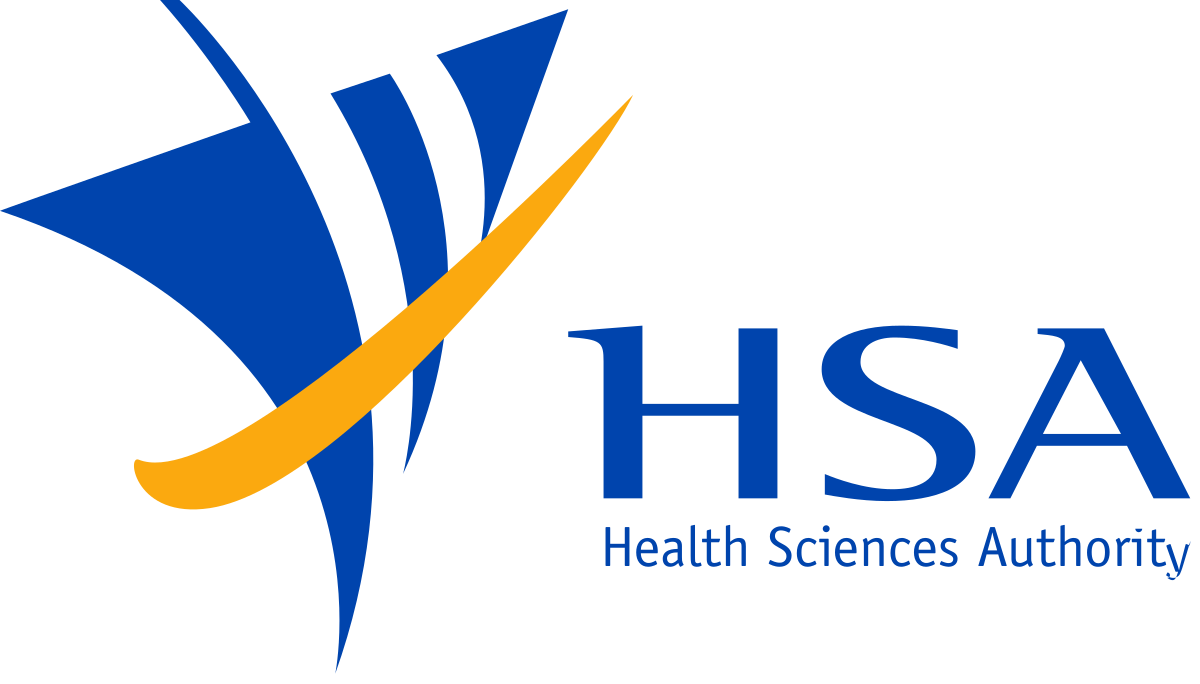 SG-HSA eCTD Specification and Guidance for UseModule 1 and Regional InformationTable of Contents1.	Introduction	71.1.	Terminology	71.2.	Implementation / Transition Plan	102.	Preparing your Singapore eCTD Application	112.1.	The UEN (Unique Entity Number)	112.2.	The Application Number	112.3.	The Submission Number	112.4.	Initial Sequence	122.5.	Preparing the eCTD Cover Letter	122.6.	Preparing the Note to Evaluator	122.7.	eCTD Application Folder Naming Convention	132.8.	Validating the eCTD Sequence(s)	132.9.	Submitting your eCTD Sequence(s)	143.	Singapore Regional Considerations	163.1.	File Formats	163.1.1.	Module 1	173.1.2.	Module 2 to 5	173.2.	Electronic Signatures	173.3.	Document Navigation Aids	173.3.1.	Bookmarks	183.3.2.	Table of Contents	183.3.3.	Document Title Pages	183.3.4.	Hyperlinks	183.3.5.	Document Granularity	193.4.	Empty or Missing eCTD Sections	193.5.	Study Tagging Files	203.6.	Submission of PBRER/PSUR and RMP Reports	203.7.	Updating eCTD Backbone Attributes	203.7.1.	Updating ICH Attributes	203.7.2.	Updating Singapore Envelope Information	213.8.	Reusing Files	213.9.	Baseline Submissions	223.10.	Work Grouping	233.11.	Transfer of Application	243.11.1.	Basic Requirements for the Relinquishing Applicant	243.11.2.	Basic Requirements for the Acquiring Applicant	253.11.3.	Order of Events for Transfer of Application	253.11.4.	Scenarios for Transfer of Application	263.11.4.1.	Simple Transfer of Application	263.11.4.2.	Transfer of Application with Withdrawal of Open Submissions	263.11.4.3.	Transfer of Application where not all Application Numbers of an Application are Transferred	274.	Singapore Module 1 General Architecture	294.1.	Backbone File for Singapore Module 1	294.1.1.	Creating the Module 1 eCTD backbone file	294.1.2.	Stylesheets	294.2.	XML Root Element	294.3.	Envelope Elements	304.3.1.	Envelope Overview	314.3.2.	Submitting Multiple Values in the Envelope	324.3.3.	The Defined Lists	334.3.4.	Envelope Attributes	344.3.4.1.	Application Type	344.3.4.2.	Application Identifier	344.3.4.3.	Application Number	354.3.4.4.	Unique Entity Number (UEN)	364.3.4.5.	International Non-proprietary Name(s) (INN)	364.3.4.6.	Product Type	364.3.4.7.	DMF Number	364.3.4.8.	PMF Number	374.3.4.9.	Proprietary Name(s)	374.3.4.10.	SIN Number	374.3.4.11.	Submission Type	384.3.4.12.	Submission Number(s)	384.3.4.13.	Sequence Type	394.3.4.14.	Sequence Description	394.3.4.15.	Sequence Date	404.3.4.16.	Sequence Number	404.3.4.17.	Related Sequence Number	414.3.4.18.	Contact Type	424.3.4.19.	Contact Name	424.3.4.20.	Contact Email	424.3.4.21.	Contact Phone	434.4.	Heading and Leaf Elements	444.4.1.	Module 1 Heading Elements	444.4.2.	Leaf Element	504.4.3.	Node Extensions	514.4.4.	Regional Information 2.3.R / 3.2.R	524.4.4.1.	2.3.R Regional Information Summary	534.4.4.2.	3.2.R Regional Information	534.5.	Life Cycle Operations	534.5.1.	Specific Life Cycle Operations for Singapore	544.5.2.	Life Cycle Operations for a Withdrawal	554.5.2.1.	Application Withdrawal	554.5.2.2.	Submission Withdrawal	554.5.2.3.	Submission Withdrawals and Work Grouping	564.5.3.	Life Cycle Operations for Rejected Submissions	564.5.3.1.	Rejected Submissions and Work Grouping	564.6.	Files and Folders	574.6.1.	File and Folder Naming Conventions	574.6.2.	Folder and File Name – Path Length	594.6.3.	Source Documents	595.	eCTD Preparation Tools	595.1.	General Information about Solutions	596.	Appendix A: Best Practice Leaf Title Recommendations	617.	Appendix B: Singapore eCTD Granularity Annex	688.	Change Control	719.	Version History	72Table of TablesTable 1 eCTD Terminology	7Table 2 Validated PDF Requirements	15Table 3 General Source File Requirements	16Table 4 Simple Transfer of Application	25Table 5 Transfer of Application with Withdrawal of Open Submissions	25Table 6 Transfer of Application where not all Application Numbers of an Application are Transferred	26Table 7 Overview of the Envelope Elements	30Table 8 Application Numbers for Different Strengths and Second Brand Products	34Table 9 Related Sequence Explained	40Table 10 Heading Elements 1.0 – Correspondence	43Table 11 Heading Elements 1.2 – Administrative Information	43Table 12 Heading Element 1.3 – Product Information	44Table 13 Heading Elements 1.4 – Information about the Experts	45Table 14 Heading Elements 1.5 – Master Files and Certificates of Suitability	46Table 15 Heading Elements 1.6 – Environmental Risk Assessment	46Table 16 Heading Elements 1.7 – Good Manufacturing Practice	46Table 17 Heading Elements 1.8 – Information Relating to Pharmacovigilance	47Table 18 Heading Elements 1.10 – Foreign Regulatory Information	47Table 19 Heading Elements 1.A – Additional Data	48Table 20 Nodes with Specific Life Cycle Operations	53Table 21 Minimum Naming Conventions Matrix	57Table 22 Source File Requirements	58Table 23 Best Practice Leaf Title Recommendations	60Table of FiguresFigure 1 Application, Submission and Sequence Relationship	9Figure 2 Referencing Content already used in the same Sequence	20Figure 3 Referencing Content used in an earlier Sequence of the same Application	21Figure 4 Referencing Content used in other Applications	21Figure 5 XML Root Element	29Figure 6 Sample Code for Submitting Multiple Values in the Envelope	32Figure 7 Defined List Version Validity	32Figure 8 Defined List Code Validity	32Figure 9 Envelope Element: Application Type	33Figure 10 Envelope Element: Application Identifier	33Figure 11 Envelope Element: Application Number	34Figure 12 Envelope Element: Applicant’s UEN	35Figure 13 Envelope Element: INN	35Figure 14 Envelope Element: Product Type	35Figure 15 Envelope Element: DMF Number	35Figure 16 Envelope Element: DMF Number	36Figure 17 Envelope Element: Proprietary Names	36Figure 18 Envelope Element: SIN Number	36Figure 19 Envelope Element: Submission Type	37Figure 20 Envelope Element: Submission Number	38Figure 21 Envelope Element: Sequence Type	38Figure 22 Envelope Element: Sequence Description	39Figure 23 Envelope Element: Sequence Date	39Figure 24 Envelope Element: Sequence Number	40Figure 25 Envelope Element: Related Sequence Number	40Figure 26 Envelope Element: Contact Type	41Figure 27 Envelope Element: Contact Name	41Figure 28 Envelope Element: Contact Email	41Figure 29 Envelope Element: Contact Phone	42Figure 30 Leaf Element Explained	49IntroductionWe are releasing an initial version 0.9 for industry comment, however, all text within the specification is aimed at the official initial version 1.0 that will be used for the first eCTDs to be submitted. No Applications using the version 0.9 specifications will be accepted.This document applies to all Applications for all types of therapeutic product Submissions using the electronic Common Technical Document (eCTD) format in Singapore. It is important to understand that the CTD structure is flexible and can be as detailed or as simple as the type of Submission requires. In some cases, content should be provided in most of the sections defined in Modules 1-5. In other cases, very little content will be required in Modules 4 and 5. Guidance on what content should be provided for the different Submission Types is provided in the Document Matrix and Guidance on Therapeutic Products Registration in Singapore.This eCTD Specification version is based on the ICH eCTD version 3.2.2 Specification. This document contains:guidance on the structure of a Singapore eCTD Application; andguidance on creating and validating your Singapore eCTD Sequences.Version 1.0 of the Specifications should be read in combination with:Guidance on Therapeutic Products Registration in Singaporethe SG-HSA eCTD Validation Criteria version 1.0the SG-HSA eCTD Q&A Document version 1.0 The eCTD Specifications are designed to assist software vendors and technical staff with understanding the technical setup and creation of a Singapore eCTD. We encourage regulatory personnel to read and understand the Specifications at a high level and focus on the information provided in 2 Preparing your Singapore eCTD Application and 3 Singapore Regional Considerations, the Guidance on Therapeutic Products Registration in Singapore, sections 2, 4 and 6 of the SG-HSA eCTD Validation Criteria and information clarified in the SG-HSA eCTD Q&A Document.Comment about ICH eCTD version 4.0Internationally, the eCTD is currently implemented using the ICH eCTD Specifications version 3.2.2. The eCTD Specifications for version 4.0 has been released and some agencies are in the process of implementing plans to migrate. It is the intention of Singapore to also migrate once experience has been obtained by other authorities and a smooth transition can be planned.TerminologyIt is acknowledged that the terminology to describe electronic Applications differs between regions. In addition, there is an effort to harmonise terminology in anticipation of a future migration to eCTD 4.0. Hence, the terminology in the SG-HSA Specifications is mostly consistent with the proposed terminology in the ICH eCTD version 4.0 Specifications. To assist users interpreting this Specification, a brief list of terms used in this document is described below:Table 1 eCTD TerminologyApplication vs. Submission vs. Sequence DiagramIt is important to understand the relationship between the different levels of an ongoing application as applied to life cycle management. The Application level is the highest overall level representing the product. It can contain multiple strengths of the same product but should not contain multiple pharmaceutical forms. An Application is made up of multiple Submissions.The Submission level represents a regulatory activity which may be made up of one or more sequences depending on whether additional information or changes are required after the initial sequences of each Submission has been reviewed. The Sequences assigned to a Submission may not be sequential as parallel Submissions may be under review causing some Sequences to be skipped within a Submission. Each time a new activity is started, a new Submission will be created.The Sequence level is the lowest level representing each package of information provided. Each Sequence must be assigned to a Submission either as the initial Sequence or as a follow-up Sequence in the form of supplemental information, a response, withdrawal or closing information.Note that the eCTD construction allows the evaluator via the evaluation system to filter and adjust their view to focus on the content included in a Sequence, Submission, or current Application as a whole or to show only content provided in approved Submissions.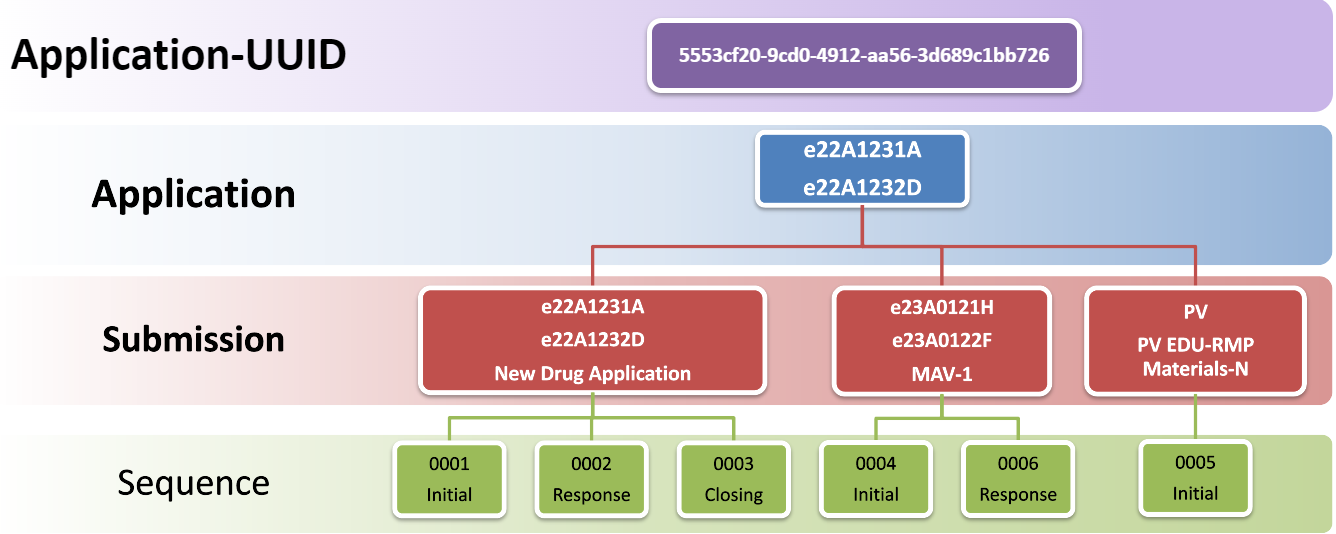 Figure 1 Application, Submission and Sequence RelationshipImplementation / Transition PlanThe implementation of eCTD in Singapore will go through a multi-phase process starting with an initial phase commencing as soon as the Specifications are released and launched to industry. The initial Specifications are a collection of best practices adopted from already established eCTD regions and adapted to HSA’s CTD requirements as defined in Guidance on Therapeutic Products Registration in Singapore. The initial phase will use the SG-HSA Specifications version 1.0. If needed, adjustment to the Specifications, based on experiences gained during the initial phase, are expected approximately 1 year after the launch. Updates to the Specifications can be expected every 2-3 years based on experience from other eCTD regions but will occur as often as needed.Companies with eCTD capabilities are encouraged to submit in the preferred eCTD format as soon as possible.Preparing your Singapore eCTD ApplicationThe UEN (Unique Entity Number)The company’s CorpPass UEN is required and should be used to identify the Applicant.The Application NumberThe first Submission Number issued in PRISM (referred to as Application Number in PRISM) will also function as the Application Number. The first Sequence submitted will always have the same number provided as the Application Number and the Submission Number.If multiple strengths are combined in a single eCTD Application, then multiple Application Numbers would be issued. All of them should be listed.A prefix of “e” should be added to the Application Number for all eCTD applications.Example: PRISM Application Number = 2212345A, eCTD Application Number = e2212345AExample: PRISM Application Number = 22A1234A, eCTD Application Number = e22A1234AFor Drug Master File (DMF), the Application Number needs to be requested from HSA.The Submission NumberThe Submission Number is provided by PRISM (referred to as Application Number in PRISM) for all NDA, GDA, MAV, MIV and transfer submissions.Please enter “DMF” as the Submission Number for all DMF submissions. Please enter “PV” as the Submission Number for all pharmacovigilance (PV) submissions. Please enter “Other” as the Submission Number for other regulatory activities. Initial SequenceThe initial Sequence for all new Applications should be 0001 unless the first Sequence is a Baseline Submission. All Baseline Submissions should begin with 0000 if content was previously submitted in a non-eCTD format.In some cases, the initial Sequence can be a much higher Sequence, e.g., Transfer of Application where not all Application Numbers are transferred to the Acquiring Applicant. See 3.11 Transfer of Application for more information.Preparing the eCTD Cover LetterThe following new information shall be included in the Cover Letter in addition to what is defined in the Guidance on Therapeutic Products Registration in Singapore:The Application Number, Submission Number, Sequence Number and Related Sequence in the subject line, consistent with the eCTD Envelope.Example: e2212345A Sequence 0010 Related Sequence 0008A description of the software used to check the files for viruses and a statement as to whether the Submission is virus free.Example: "The Sequence has been virus checked using SOFTWARE version VERSION and is confirmed to be virus free."Information about the validation including:The validation tool and version / validation profile used.Example: SOFTWARE VERSION / Singapore 1.0.1 ProfileAny findings e.g. errors, warnings or possible missing documents as designated by the Document Matrix that would be expected for your specific Submission Type.Preparing the Note to EvaluatorThe purpose of the Note to Evaluator is to facilitate efficient review of the Sequence by the evaluator. If there are specificities concerning the eCTD Submission about which the evaluator(s) should be informed, it is highly recommended to provide this information in a structured document that may contain the following sections, as applicable:  Files referenced at multiple locations within the backboneSpecifications adhered toeCTD attributes Hyperlink appearance and strategyBookmark organisation and strategy, or deviations from recommendations Particulars of module organisation, e.g. the strategy for the presentation of Modules 2.3.S / 3.2.S and 2.3.P / 3.2.PList of documents available on request  eCTD Application Folder Naming ConventionWhen submitting Sequences, the Sequence Folder must be provided in an Application Folder. Name the eCTD Application Folder after the Application Number omitting the last letter if applicable.Examples: e22a2345, e015-1234 (for DMF)The most important aspect of the eCTD Application folder is that it is unique and provides flexibilities if and when some but not all products contained in an Application are transferred at a later time to another Applicant.Some eCTD Applications may have multiple Application Numbers e.g., multiple strengths or second brand products are included in the same eCTD Application. If the numbers are sequential, the range of numbers should be identified. The range indicated does not need to repeat numbers that do not change.Examples: e22a2345-8 | e22a2359-62 | e22a2499-502 | e2219998-20002 | etc.If multiple Application Numbers are applied to an Application but the numbers are not sequential e.g., some numbers are skipped or numbers were issued at different times, the range should be used ignoring the fact that numbers within the range are not part of the Application.Example: e21a2345-2210002Only the Sequence(s) being submitted should be included in the Application Folder submitted. Validating the eCTD Sequence(s)You should validate the Sequence prior to submitting it. The validation software that is used should validate each eCTD Sequence using the SG-HSA eCTD Validation Criteria.There are three types of eCTD validation findings:ERROR – Critical Pass/Fail finding:Non-compliance will lead to rejection of the Sequence.If errors are unavoidable, contact HSA before submitting the Sequence. Validation findings categorised as errors should be addressed in the Cover Letter with sufficient reasoning as to why the errors are unavoidable. Note that where automation is implemented, errors will lead to automatic rejections. Refer to Sequences with Errors or Warnings for further information.WARNING – Best Practice violations:Warnings should be eliminated whenever possible as this will negatively affect the evaluation process.	Validation findings categorised as warnings should be addressed in the Cover Letter.Repeated or excessive issues may result in a business rejection and a request from the Authority for the Sequence to be fixed and resubmitted. Evaluation will stop in this case until a corrected Sequence is provided.INFO – Information collected about the data being submitted. This includes:A list of missing "Possible" documents as defined in the Document Matrix that might be required in the Sequence for the Submission Type declared in the Envelope.Information about Study Tagging Files submitted, etc.Information about content reuse within the same Sequence, from other Sequences in the same Application and from other ApplicationsSee 5 eCTD Preparation Tools in this document for further information on suitable publishing and validation tools.Sequences with Errors or WarningsEvaluation will only proceed when a Sequence free of validation errors has been provided. For further information or to discuss specific validation errors, please contact HSA.Sequences with errors will need to be corrected and resubmitted using the same Sequence Number.If a Sequence passes validation with no errors or warnings, it will be received for screening/evaluation by the Authority. Any content deficiencies discovered during the screening/evaluation process will need to be addressed in a follow-up Sequence as part of the Application life cycle.If a sequence passes validation with no errors but excessive warnings exist, the Sequence may be rejected in the screening process depending on the nature and number of warnings present or if a historical pattern has emerged with consistent excessive violations of some warnings.Applicants should make every effort to provide a Sequence free of errors and warnings.Submitting your eCTD Sequence(s)Submit your Sequences via the electronic portal. It is the Applicant’s obligation to ensure the security of the Application until it is officially received by HSA. Once received, HSA will ensure data security.Feedback on Validation The Applicant will be notified if there are any issues during the validation of the eCTD Sequence using the contact details provided in the envelope. The security of the email notifications received by the Applicant via the contact details provided is the responsibility of the Applicant.Singapore Regional ConsiderationsThis section includes additional points to consider when compiling your eCTD Sequence to ensure a high-quality Application and an efficient evaluation process.File FormatsFile formats refer to the accepted file type for documents within a Sequence. In most sections, the applicant is required to provide PDF files. In some sections, the source file e.g., Microsoft® (MS) Word or Rich Text Files (RTF) should be provided either instead of the PDF or in addition to the PDF File.Table 2 Validated PDF RequirementsFor a full account of the PDF Requirements, please refer to the SG-HSA eCTD Validation Criteria section 6 PDF Analysis.Table 3 General Source File RequirementsModule 1In addition to PDF, as defined by the ICH eCTD Specification Document, we will also accept XML and Microsoft  .docx or .rtf where specified appropriate.Currently, there are no structured exchange standards for content, but these may be introduced in the future for content such as application forms, product information, etc.We may request original, source and/or processing documents e.g., Validation Reports in an external Working Documents folder located outside the official eCTD Sequence package. These files may be in various file formats and any format is accepted in the Working Documents folder. Any unusual file formats e.g., files not in MS Word, RTF, PDF, or XML related files, should be addressed in the Cover Letter.In some specified locations, the editable source files used to create the PDFs (MS Word or RTF) should be provided in addition to the PDFs. These shall be provided in the eCTD in the same location alongside the PDF Files provided. This will allow the content integrity to be secured via MD5 Checksums.Module 2 to 5In addition to the file formats defined for Modules 2 to 5 in the ICH eCTD Specification and the ICH Specifications for Study Tagging Files, we will allow comma separated value (CSV) and plain text (TXT) files in Modules 4 and 5 if appropriate.Electronic SignaturesElectronic signatures will be crucial, particularly for authentication of electronic Submissions and documents. We are currently accepting:Digital signatures.Scanned signatures where the documents make up part of the checksum of an eCTD Sequence.Scanned documents with wet signatures where the document has then been OCRed.Document Navigation AidsBookmarks and hyperlinks should be used to assist with navigation of the Application.BookmarksUse bookmarks to assist us with navigating through PDF documents. We recommend that documents which have multiple headings, sections, tables, figures, references, or appendices AND more than five (5) pages contain bookmarks. Bookmarks are not expected in Educational/RMP Materials or Literature References; however individual references should be provided as separate files and uniquely identified.The Validation Criteria mandate a check of any documents other than Educational/RMP Materials and Literature References, which have more than five pages but do not contain bookmarks. A list of these will be created at validation. Excessive deficiencies may lead to rejection during the screening process or complications with the evaluation of your Application, so they should be avoided. Bookmarks are the most useful navigation aid when applied properly and are preferred over Table of Contents and Hyperlinks as they always remain up to date with the document’s content.Table of ContentsA Table of Contents (TOC) and/or, if appropriate, a Table of Tables, Table of Figures, etc. can be placed on the first page for documents with multiple sections, tables, or figures. If bookmarks are present, it is not necessary to hyperlink the TOC. Functioning bookmarks are preferred over a hyperlinked TOC. The existence of TOCs is not validated, however the existence of bookmarks is. Document Title PagesDocument title pages are not necessary in an eCTD Application and may even have a negative impact on the evaluation efficiency.HyperlinksUse hyperlinks to aid navigation. A proper use of bookmarks and Leaf titles with section numbers can reduce the need for hyperlinks by encouraging the use of the eCTD index.xml and internal document navigation options. References to documents should use the Leaf titles used for those documents in the eCTD index.xml. If this is not done and the reference is not obvious, hyperlinks should be created.Hyperlinks can cause confusion later in life cycle so the use of obvious hyperlinks should be avoided e.g., a reference in 2.3.S.1 to 3.2.S.1.1 Nomenclature is not necessary.Module 3 uses a low level of granularity and is quite detailed in the definition of its content. Changes to the content are more frequent during later life cycle Sequences. It is therefore advised that the number of hyperlinks applied to Module 3 be limited and should be avoided if possible.The structure for Module 4 and Module 5 however, is less defined and the content provided can vary greatly. Changes to the content is also less frequent during later life cycle Sequences. It is therefore encouraged that particular attention be applied to hyperlinks from the summaries in Module 2 to the referenced studies in Modules 4 and 5. In particular, hyperlinks from the tabular listings of 2.6, the Synopsis of Individual Studies at 2.7.6 and the List of all Clinical Studies at 5.2 should be provided. Any reference in 2.4, 2.5, 2.6 or 2.7 to studies should be hyperlinked to the mentioned study.If a reference is cited multiple times on a page, only the first instance needs to be hyperlinked.External links – for example a website or email should not be provided. Enough information should be provided to enable a user to search for the link should it no longer be valid.Mandatory HyperlinksDuring validation, the existence of hyperlinks in 1.0.4 Response to Input Request will be confirmed according to the Validation Criteria.Hyperlinks should be created for the sections referenced in the response document where changes were implemented.Related Information and Guidance	ICH eCTD Specifications – Appendix 7Document GranularityFor the Singapore Module 1 content, please provide documents at the lowest level of granularity defined. Do not combine defined content into a single document unless specifically directed to do so.For Modules 2-5 please refer to the ICH M4(R4) Guideline on the Organisation of the Common Technical Document for Registration of Pharmaceuticals for Human Use for the appropriate expected granularity. Follow the lowest level of granularity defined for submitting documents.Empty or Missing eCTD SectionsProvide detailed statements justifying the absence of expected data or specific CTD sections in the Cover Letter especially if the content is marked with W (Warning) or P (Possible) in the Document Matrix for the Submission Type being submitted.Do not use documents with no substantive content – for example, documents that contain words like "not applicable" – in the eCTD structure. This creates unnecessary documents that are included in the life cycle and causes delays during evaluation.Do not provide a justification for content that is marked NV (Not Validated) in the Document Matrix for the Submission Type being submitted.Do not submit documents for content marked XE (Excluded: Error) or XW (Excluded: Warning) in the Document Matrix.Study Tagging FilesWe do not require you to provide Study Tagging Files (STFs) for evaluation. You can reuse content submitted in other regions where STFs have been used. If you do this make sure it conforms to the ICH Specifications for study tagging files.We will collect data about the number and size of ICH E3 16.3 CRFs and non ICH E3 documents for informational purposes as part of the Validation Criteria.Related Information and GuidanceICH Specifications for Study Tagging Files – Guidance on the including of studies using the STF format.ICH E3 – Guidance on the Structure of Clinical Study Reports.Submission of PBRER/PSUR and RMP ReportsPeriodic benefit-risk evaluation reports (PBRER) or periodic safety update reports (PSUR) and other risk management plan (RMP) reports (e.g., PV-related safety studies, reports on pregnancy prevention programme) should be provided in 5.3.6 using node extensions. Please see 4.4.3 Node Extensions. For guidance on how best to title content added to the node extensions, please see examples below and Appendix A: Best Practice Leaf Title Recommendations.Examples of Titles: PBRER 2023-01-01 to 2023-06-30; RMP Report - Phase 3 Study Evaluating the Safety of Product X 2023-01-01Updating eCTD Backbone AttributesUpdating ICH AttributesXML backbone attributes should not be updated during the eCTD life cycle, as these changes can lead to complexity in the evaluation process. For attributes where changes are more likely to occur – for example, manufacturer in 2.3.P / 3.2.P, a generic variable can be placed in the attribute field e.g., "MNF" and the manufacturer(s) represented by the variable can be declared and maintained in the Introduction. We recommend that you do not include the name of manufacturers into the XML backbone attributes.Where Multiple P sections are provided due to a diluent, etc., "MNF1" and "MNF2" could be used even if in the beginning both components are the same manufacturer. This will allow the Manufacturer for each component to be managed independently.Updating Singapore Envelope InformationThe Singapore Envelope information can be updated during the life cycle as is necessary to reflect changes in the metadata - for example, adding, removing, or changing product names.Reusing FilesAll Sequences will be stored according to the Application Number which can then be used to make referencing possible to documents in other Sequences.We accept and encourage you to reuse files when you:Need to submit a file several times within one Sequence.Need to submit a file again that has already been submitted in a previous Sequence.Need to submit a file again that has already been submitted in another eCTD Application (Application Number).When referencing content already used in other locations, a different title can be specified for the content in the new location independent of the title provided in the original location. References are always relative to the location where the XML file is located. For the regional content, that would be the “sg” folder. For the ICH content of Modules 2-5, that would be the Sequence folder.If reusing content in another location of the same Sequence, reference the location relative to the XML file location e.g., “sg” folder.<m1-4-3-clinical> <leaf ID="Ne49d5b87f01847d4939baf67cb05a5a8" operation="new"    xlink:href=   "14-expert-information/141-quality/quality-chan.pdf"    checksum="26b84c4ea4c39db30504651bdd7c2b98" checksum-type="MD5">      <title>1.4.3 Clinical - Dr. A. Chan</title> </leaf></m1-4-3-clinical>Figure 2 Referencing Content already used in the same SequenceIf reusing content provided in an earlier Sequence of the same Application, your reference will need to direct the link out of the Sequence folder and back into the Sequence where the file was provided. In the example here “…/” is provided 3 times directing the link out of the “sg”, “m1” and “0002” folders then directing it back down into the “0001” folder.<m1-4-3-clinical> <leaf ID="N9015085007574f60ae5b74fe122b20e9" operation="new"    xlink:href=    "../../../0001/m1/sg/14-expert-information/141-quality/quality-chong.pdf"    checksum="e89f6b9a3824800f531b00a770f3496e" checksum-type="MD5">      <title>1.4.3 Clinical - Dr. J. Chong</title> </leaf></m1-4-3-clinical>Figure 3 Referencing Content used in an earlier Sequence of the same ApplicationIf reusing content provided in another Application, you will need to direct the link out of the Application folder and back into the Application folder where the file was provided. In the example here “…/” is provided 4 times directing the link out of the “sg”, “m1”, “0002” and Application folders then directing it back down into the “e22a1234” Application folder to the Sequence where the content can be found.<m1-4-3-clinical> <leaf ID="N664d6e2d996b4a5b90fc8e2010bbf18a" operation="new"    xlink:href=    "../../../../e22a1234/0001/m1/sg/14-expert-information/141-quality/quality-tan.pdf"    checksum="0a7ec7fd25f0627993b120225ca59593" checksum-type="MD5">      <title>1.4.3 Clinical - Dr. S. Tan</title> </leaf></m1-4-3-clinical>Figure 4 Referencing Content used in other ApplicationsRelated Information and GuidanceICH eCTD Specifications – Appendix 6Baseline SubmissionsBaseline Submissions should only contain a Cover Letter and, optionally, Note to Evaluator, correspondence with HSA and other additional administrative information. The HSA will not accept any content beyond the Cover Letter and the above-mentioned documents in a Baseline Submission.Baseline Submissions should be provided when the product is already registered but was approved using a format prior to the introduction of eCTD:PaperOther Electronic Files (e.g., CTD or ACTD dossier submitted in PRISM and/or CD)The first sequence of a Baseline Submission will be 0000 as explained in 2.4 Initial Sequence.A Baseline Submission may also be required as part of the Transfer of Application process if it is not a complete transfer. Application Number(s) used by the previous Applicant will continue to be used. In this case, the Sequence Number containing the baseline information will be included in the next Sequence (not 0000). Please see 3.11 Transfer of Application for more information.If there is no existing eCTD Application Number, the Application Number for a Baseline Submission should be based on the PRISM Application Number provided for the first activity (e.g. MAV/MIV/Transfer). For the Baseline Submission Number, please indicate “Other” as explained in 2.3 The Submission Number. Cover Letter for Baseline SubmissionsThe purpose of the Baseline Cover Letter is to provide a record of the content used to approve the registration of the product. In addition to the information listed in 2.5 Preparing the eCTD Cover Letter, the following information should be provided in the Cover Letter for Baseline Submissions:The format used for the previous PRISM/CD submissions (i.e., ICH CTD/ASEAN CTD)When the previous submissions were submittedIndicate if multiple products (e.g., multiple strengths) will be combined into a single eCTD ApplicationA tracking table summarising previous activities with key dates when possiblePrevious cover letters combined into a single bookmarked document and placed as an annex to the baseline cover letter when possibleWork GroupingAt times, an Applicant may wish to submit more than one Submission in a single Sequence. In an eCTD Application, this can be done through Work Grouping. The SG-HSA Envelope is designed to allow Applicants to designate multiple Submission Types in a single Submission. Not all combinations of Submission Types, however, are allowed. Please refer to the Submission Type Matrix to understand which Submission Types can be combined with each other.Work Grouping can lead to issues when:One of the Submissions combined in the Work Grouping is WithdrawnOne of the Submissions combined in the Work Grouping is RejectedFor more information on how to handle Withdrawals and Rejections of Submissions that were part of Work Grouping please see 4.5.2.3 Submission Withdrawals and Work Grouping and 4.5.3.1 Rejected Submissions and Work Grouping.Related Information and GuidanceSubmission Type Matrix – Guidance on which Submission Types can be combined in a single SubmissionTransfer of ApplicationIf products are transferred from one applicant to another (i.e., where there is a change of Applicant), the Application Numbers assigned to the products will continue to apply.The Acquiring Applicant should provide a Transfer of Application submission (Submission Type Transfer of Application), stating the Relinquishing Applicant in the Cover Letter and submitting a copy of the Written Confirmation of Hand-over of Dossier.Multiple Application Numbers can be combined in a single Application – for example multiple strengths or second brand products. If only part of an Application is being transferred, a Baseline Submission (Submission Type Baseline) should be submitted as the next Sequence, providing:All information, in so much as possible, required in a Baseline Submission Cover Letter in 3.9 Baseline Submissions.The eCTD Application Number and last Sequence Number provided by the Relinquishing Applicant which include the product now transferred to the Acquiring Applicant.The eCTD Application is product specific and should be considered during any transfer process. The Relinquishing Applicant should provide all Sequences previously submitted to the Acquiring Applicant so that the Application life cycle can be continued, and historical content associated with the evaluation remains intact at the Authority. Even if only a partial transfer is done – meaning not all the Application Numbers included in the Application were transferred, the entire history of the Application should be given to the Acquiring Applicant so that they have a Baseline to relate to and base future variations on.Basic Requirements for the Relinquishing ApplicantThe Relinquishing Applicant should:Submit Withdrawals of any open Submissions. These will have to be done as separate Sequences, one for each Submission withdrawn. State Transfer of Application in the Sequence Description as the reason for withdrawal. Be sure to reverse any replacements done in those Submissions, delete any content provided as ‘New”, resubmit as “New” for any content that was “Deleted”.Provide any available updated post-marketing pharmacovigilance information (e.g., PBRER) requested by the Authority up to the date of transfer, irrespective of the agreed timelines with the Authority. This information should be provided as a separate Sequence under the PV-PBRER/RMP Reports Submission Type. State Transfer of Application in the Sequence Description as the reason for submission.The entire eCTD including withdrawals, pharmacovigilance information and transfer Sequences must be provided to the Acquiring Applicant.Basic Requirements for the Acquiring ApplicantIf an Application is acquired that was previously submitted using the preferred eCTD format, the Acquiring Applicant should continue to submit in that format, where possible. The Acquiring Applicant must have the entire eCTD including any Sequences of withdrawals and pharmacovigilance information before they can submit their Transfer of Application Sequence.The Acquiring Applicant should:Include a Cover Letter confirming the transfer, Letter of Authorisation and Written Confirmation of Handover of Dossier (i.e., receipt of the entire eCTD).Submit a Sequence using.Submission Type: Transfer of ApplicationSequence Type: InitialFor the detailed documentary requirements, please refer to Guidance for Change of Registrant of Therapeutic Products.Any new Submissions and business as usual should proceed as normal in new Sequences once the transfer activities are complete.Order of Events for Transfer of ApplicationThe Acquiring Applicant should submit the Change of Registrant application in PRISM prior to submitting the Transfer of Application eCTD Submission.Scenarios for Transfer of ApplicationSimple Transfer of ApplicationIn a simple transfer, there is either only 1 Application Number, or all Application Numbers included in an Application being transferred. In addition, there are no open Submissions or regulatory activities.Table 4 Simple Transfer of ApplicationTransfer of Application with Withdrawal of Open SubmissionsA transfer with open Submissions is not allowed – for example, a regulatory activity is still under evaluation. If a transfer is done while a Submission is open, those Submissions must be withdrawn by the relinquishing Applicant before the transfer can take place.Table 5 Transfer of Application with Withdrawal of Open SubmissionsTransfer of Application where not all Application Numbers of an Application are TransferredIf multiple Application Numbers have been grouped into a single Application, it is possible that the Applicant may want to transfer one but not all the strengths or second brand products. In this event, the Relinquishing Applicant will continue the original Application adjusting the Envelope information to exclude the products that have been transferred. The Acquiring Applicant, however, will need to submit a Baseline Submission providing information about the Application as provided by the Relinquishing Applicant. The identifying Application Folder containing the Application must be unique. The Relinquishing Applicant must continue to use the existing Application Folder without changing it. The Acquiring Application must create a new Application Folder for the product acquired.Table 6 Transfer of Application where not all Application Numbers of an Application are TransferredSingapore Module 1 General ArchitectureBackbone File for Singapore Module 1The Singapore Module 1 eCTD backbone file is comprised of:a fixed eXtensible Markup Language (XML) root Element;the eCTD Envelope Elements; andthe eCTD Heading Elements describing the sections where files are to be provided.Creating the Module 1 eCTD backbone fileTo create the Singapore Module 1 backbone file for a given Sequence, use an authenticated eCTD preparation software compliant to the following:Create an XML file containing the standard XML Root Element with the appropriate XML declaration.Create the Envelope Elements containing the appropriate metadata values describing the Application, Submission, Sequence and Contact details.Create content as needed for the Sequence:Module 1 Heading Elements – organising the Singapore Module 1 in accordance with the Specifications.Leaf Element – reference to each file being submitted along with other information such as eCTD checksum and life cycle information.Name the Singapore Module 1 eCTD backbone file sg-regional.xml and place it in the sg subfolder within Module 1, i.e., within the m1 subfolder of the Sequence.Validate the resulting backbone using a suitable eCTD validation tool.Fix any errors and warnings.Validate the Sequence again until a perfect validation report is produced.Follow the process to submit your Sequence.StylesheetsThe Singapore Module 1 does not have a corresponding stylesheet because modern browsers no longer support the use of locally stored stylesheets e.g., in the “util” folder, as was defined by the ICH Specifications.XML Root ElementAll Singapore Module 1 backbone files will contain the standard XML root element.The required text includes an XML declaration and the root element sg-hsa_ectd with its attributes linking this XML file to the XML definition.The line breaks inside of the sg-hsa_ectd Element as shown in the following two excerpts are not mandatory.<?xml version="1.0" encoding="UTF-8"?><sg-hsa_ectd schema-version="0.9"
xmlns="sg-hsa_ectd"
xmlns:xsi="http://www.w3.org/2001/XMLSchema-instance"
xsi:schemaLocation="sg-hsa_ectd ../../util/dtd/sg-regional.xsd"
xmlns:xlink="http://www.w3.org/1999/xlink" >Figure 5 XML Root ElementEnvelope ElementsThe XML Envelope is a key part of a regional eCTD Specification. Each Element enables the correct identification of the administrative information needed by the receiving Authority to process the Application over time.The Envelope information is provided for automated Authority purposes and is broken down into the following sections:Application – High level Application information valid for multiple if not all Submissions.Submission – Information relating to the Submission (regulatory activity) that is being submitted.Sequence – Information relating to the Sequence that is being submitted.Contact Details – Information on who should be contacted should questions arise during the evaluation process.Each Envelope Element is subject to a defined Constraint which are:Mandatory – The Element must exist to avoid validation errors.Optional – The Element can be used but will not cause validation errors/warnings if not included.Each Envelope Element is subject to restrictions on Occurrences which are:Single – The Element can only occur once within the restraints of the parent Element in which it occurs.Multiple – The Element can occur multiple times within the restraints of the parent Element in which it occurs.Unique – The Element can occur multiple times within the restraints of the parent Element in which it occurs, however the values associated with the Element should be unique within the restraints.Values for some Envelope elements are restricted with a Defined List. For more information on the defined lists, please see The Defined Lists.Envelope OverviewTable 7 Overview of the Envelope ElementsSubmitting Multiple Values in the EnvelopePlease provide a separate Element for each entry when submitting multiple values for Envelope Elements such as Application Number, INN, DMF Number, PMF Number, Proprietary Name, SIN Number, Submission Type, Submission Number and Contact Type.<sg-envelope>		<application code-version="1.0" code="app-type-1">			<application-uuid>5553cf20-9cd0-4912-aa56-3d689c1bb726</application-uuid>			<application-number>e21A2345K</application-number>			<application-number>e21A2346P</application-number>			<application-number>e21A2347B</application-number>			<uen>202212345A</uen>			<inn>dsabc</inn>			<inn>dsxyz</inn>			<product-type code-version="1.0" code="prod-type-1" />			<sin-number>SIN12345P</sin-number>			<sin-number>SIN12346P</sin-number>			<sin-number>SIN12347P</sin-number>			<dmf-number>015-01</dmf-number>			<dmf-number>015-688</dmf-number>			<proprietary-name>singaPill Tablet 400mg/50mg</proprietary-name>			<proprietary-name>singaPill Tablet 200mg/50mg</proprietary-name>			<proprietary-name>singaPill Tablet 100mg/50mg</proprietary-name>		</application>		<submission code-version="1.0" code="sub-type-8">			<submission-number>2212378K</submission-number>			<submission-number>2212379P</submission-number>			<submission-number>2212380B</submission-number>		</submission>		<submission code-version="1.0" code="sub-type-12">			<submission-number>2223792R</submission-number>			<submission-number>2223793S</submission-number>			<submission-number>2223794C</submission-number>		</submission>		<sequence code-version="1.0" code="seq-type-1">			<sequence-description>PIL Update & administrative change of company address</sequence-description>			<sequence-date>2022-07-20</sequence-date>			<sequence-number>0010</sequence-number>			<related-sequence-number>0010</related-sequence-number>		</sequence>		<contact code-version="1.0" code="contact-type-1">			<contact-name>Dr. Sarah Tan</contact-name>			<contact-email>sarah.tan@pharma-inc.co.sg</contact-email>			<contact-phone>+65 1234 5678</contact-phone>		</contact>		<contact code-version="1.0" code="contact-type-3">			<contact-name>Aiden Chan</contact-name>			<contact-email>aiden.chan@pharma-inc.co.sg</contact-email>			<contact-phone>+65 1234 5679</contact-phone>		</contact></sg-envelope>Figure 6 Sample Code for Submitting Multiple Values in the EnvelopeThe Defined ListsThe defined lists are separate XML files maintained by Singapore containing a standard set of codes for the corresponding Envelope Element. The Defined lists are maintained independent of the Specifications and can be updated at any time without the need to update the Specifications.The XML file specifies:a number for each version,a valid-from for each version,an expired date (if applicable).<versions>	<version number="1.0" valid-from="2023-01-01" expired="2024-06-30"/>	<version number="2.0" valid-from="2024-01-01" expired="2024-11-30"/>	<version number="2.1" valid-from="2024-05-20"/></versions>Figure 7 Defined List Version ValidityEach coded value has:a code which is set and will not change over time;its own valid-from-version assigned, which defines the first version of the file where this code is valid;its own valid-to-version assigned if applicable, which defines the last version of the file where the code is valid; anda description that correlates to the assigned code. The description can be edited by HSA over time should there be a need to change the terminology.<item code="sub-type-14" valid-from-version="1.0" valid-to-version="2.0">PV-EDU/RMP Materials-N</item>Figure 8 Defined List Code ValidityProvide the code attribute value from the appropriate Element in the sg-regional.xml file. See the example XML code under Figure 6 Sample Code for Submitting Multiple Values in the Envelope.Be sure the codes used are still valid in the current version of the defined list. We will validate Sequences to ensure that codes are valid according to the version information and the Sequence Date of Submission provided in the Envelope.The defined lists are stored on the Singapore HSA website at the link below. Changes to the files will be made independent to these Specifications. It is expected that validation tools will dynamically use the lists on the website for validation. Versions will always be valid for 6 months after they have been superseded.Related Information and GuidanceeCTD Defined Lists – Official defined list for the Singapore eCTD ElementsEnvelope AttributesApplication TypeThe Application element section contains all the Application related information that is not related to a specific Submission or Sequence. Only one Application element section can be provided.The Application Type should be indicated for the Application.Application Type is a coded list. The code should be indicated in the Envelope. Example: app-type-1 		<application code-version="1.0" code="app-type-1">Figure 9 Envelope Element: Application TypeRelated Information and Guidanceapplication-type – Official defined list for Application TypeApplication IdentifierA universally unique identifier (UUID) as specified by ISO/IEC 11578:1996 and ITU-T Rec X.667 | ISO/IEC 9834-8:2005. It is a 128-bit label and is unique for practical purposes when generated according to the standard methods.The same UUID will be used for all Sequences of an eCTD application and cannot ever be changed.Example: 5553cf20-9cd0-4912-aa56-3d689c1bb726			<application-uuid>5553cf20-9cd0-4912-aa56-3d689c1bb726</application-uuid>Figure 10 Envelope Element: Application IdentifierApplication NumberEach product will be assigned a unique Application Number. The Application Number is a combination of the letter "e" for eCTDsthe submission number for the very first eCTD Sequence submitted as provided by PRISM (referred to as Application Number in PRISM)An Application Number will be required for:Each strength for products with multiple strengths.Each second brand product, also – for example for all strengths of the second brand product.Multiple Application Numbers can be included in an eCTD Application e.g., it is appropriate to combine different strengths, different presentations, and any second brand products in a single Application, but different pharmaceutical forms should be in separate eCTD Applications.Table 8 Application Numbers for Different Strengths and Second Brand Products* In this example, genPill is a second brand product of singaPill. The products are identical, but an additional product name is being registered at the same time.Enter the Application Number assigned and use it to form the eCTD Application folder which contains Sequence folders as described in 2.7 eCTD Application Folder Naming Convention.See 2.2 The Application Number for more information on Application Numbers.Example: e22A2345B			<application-number>e22A2345B</application-number>Figure 11 Envelope Element: Application NumberSee the example XML code in 4.3.2 Submitting Multiple Values in the Envelope.Unique Entity Number (UEN)The Applicant’s UEN as used in CorpPass should be entered as a unique identifier for the Applicant.Example: 202212345A			<uen>202212345A</uen>Figure 12 Envelope Element: Applicant’s UENInternational Non-proprietary Name(s) (INN)The recognised International Non-proprietary Name should be given. It should be written in all lower-case letters and provided exactly as listed as INN without abbreviations.Example: amoxicillin			<inn>amoxicillin</inn>Figure 13 Envelope Element: INNSee the example XML code in 4.3.2 Submitting Multiple Values in the EnvelopeProduct TypeThe type of product being submitted e.g., Chemical, Biological or Biosimilar must be declared. For a DMF eCTD application, DMF should be selected as the product type.Example (Chemical): prod-type-1 			<product-type code-version="1.0" code="prod-type-1" />Figure 14 Envelope Element: Product TypeDMF NumberIf a DMF is referenced in the current eCTD application, the DMF Number as issued should be added. Please note that a corresponding Letter of Access should be provided in section 1.5.3.1.			<dmf-number>015-1234</dmf-number>Figure 15 Envelope Element: DMF NumberSee the example XML code in 4.3.2 Submitting Multiple Values in the EnvelopePMF NumberIf a Plasma Master File (PMF) is reference in the current eCTD application, the PMF Number as issued should be added. Please note that a corresponding Letter of Access should be provided in section 1.5.3.2.			<pmf-number>005-12</pmf-number>Figure 16 Envelope Element: DMF NumberSee the example XML code in section 4.3.2 Submitting Multiple Values in the EnvelopeProprietary Name(s)The name as proposed or registered in PRISM. For Master Files, insert drug substance name and DMF holder name.Example: singaPillExample: amoxicillin DMF Pharma			<proprietary-name>singaPill</proprietary-name>Figure 17 Envelope Element: Proprietary NamesSee the example XML code in 4.3.2 Submitting Multiple Values in the EnvelopeSIN NumberThe Singapore registration number. This is an optional field and should be left blank for new Applications. Once the product is registered, the registration number should be provided here. If multiple registration numbers are associated with the eCTD Application, all registration numbers should be provided.			<sin-number>SIN12345P</sin-number>Figure 18 Envelope Element: SIN NumberSee the example XML code in 4.3.2 Submitting Multiple Values in the EnvelopeSubmission TypeThe Submission Element section contains all the Submission related information that is not related to a specific Sequence. Multiple Submission Element sections can be provided if the combination is allowed in the Submission Type Matrix.The Submission Type must be indicated for the Submission Element indicating the type of regulatory activities being undertaken with the Submission. If multiple products are involved in a Submission Type, then all associated Submission Numbers should be listed within the same Submission Type section.When multiple Submissions are listed, follow-up Sequences (responses, supplemental information and/or withdrawals) should only list the Submissions that are directly affected by the content being submitted in the follow-up Sequence. For example, if a MIV1-PI Submission and MIV2-N Submission are combined in the first Sequence but a response was only required for the MIV1-PI, the MIV2-N Submission would not be listed in the Envelope of the follow-up Sequence.Once a Submission has started, it is not possible to combine new Submissions with the responses of existing Submissions.We recommend avoiding combining Submissions in a single Sequence whenever possible, however combinations in line with the Submission Type Matrix will be allowed.Submission Type is a coded list. The code should be indicated in the Envelope. Example: sub-type-1		<submission code-version="1.0" code="sub-type-1">Figure 19 Envelope Element: Submission TypeSee the example XML code in 4.3.2 Submitting Multiple Values in the EnvelopeRelated Information and Guidancesubmission-type – Official defined list for Submission TypeSubmission Type Matrix – A summary of the allowed combinations of Submission Types in a single Sequence.Submission Number(s)The Submission Number(s) applicable to the Sequence being submitted should be indicated. See 2.3 The Submission Number for more information on Submission Numbers.If appropriate, multiple Submission Numbers can be given for a particular Submission e.g., when the same action is taken on all strengths.Example: 22A1234KExample: DMFExample: PVExample: Other			<submission-number>22A2345K</submission-number>Figure 20 Envelope Element: Submission NumberSee the example XML code in 4.3.2 Submitting Multiple Values in the EnvelopeSequence TypeThe Sequence Element section contains all the Sequence-related information. It identifies what is happening to the Submission with the Sequence being submitted. Only one Sequence Element section can be specified per Sequence.The first Sequence of a Submission must always be Initial. Follow-up Sequences should indicate whether it is a Response, Supplementary Information, Closing Information or a Submission Withdrawal. Sequence Type is a coded list. The code should be indicated in the Envelope. Example (Initial): seq-type-1 		<sequence code-version= "1.0" code="seq-type-1">Figure 21 Envelope Element: Sequence TypeRelated Information and Guidancesequence-type – Official defined list for Sequence TypeSequence DescriptionThe Sequence Description element gives the Applicant the opportunity to better describe what is being done in the Sequence. The following should be considered when providing a Sequence DescriptionMake it Short, Precise and Distinguishing – Don’t write an extensive description, this should be done in the Cover Letter and/or Note to Evaluator. Think of the description as a categorisation of the Sequence that will help distinguish it from a long list of Sequences provided. It is recommended to keep it within 128 characters. Avoid Repeating Information – Do not indicate the Submission Type or the Sequence Type in the Description. Provide more precise details but keep in short.For Initial Sequence Types – Provide more detail about the Submission Type.For Supplemental Information – Provide information on what is being provided.For Responses – Indicate the date of the Input Request  e.g., "Response to 2022-11-20 IR".For Withdrawals – Indicate a brief reason for withdrawal.Example (NDA – Initial): New ApplicationExample (GDA – Response): Response to 2021-11-20 LOQExample (MAV1 – Initial): Indication Psoriasis to be added			<sequence-description>Editorial Changes to Blister Pack</sequence-description>Figure 22 Envelope Element: Sequence DescriptionSequence DateThe Sequence Date is a date field indicating the date the Sequence is submitted. This date should correlate as closely as possible with the date on the Cover Letter and in the Application Form but do not need to be identical. The Sequence Date is mainly used to ensure the validity of the codes used from the Defined Lists. Based on the Sequence Date, the validation tools should check to ensure that the code used is valid at the time of the Sequence Date.Sequence Dates will be validated to ensure they indicate a date within 30 days of the date of validation. Dates outside this time period will cause validation warnings which must be addressed in the Cover Letter.Example:  2022-05-20			<sequence-date>2022-05-20</sequence-date>Figure 23 Envelope Element: Sequence DateSequence NumberFour-digit number matching the Sequence folder being submitted.New Applications with Submissions starting with a “New Drug…” or “Generic Drug…” Submission Type should start with the Sequence 0001. Baseline Submissions should start with the Sequence 0000.Transfer of Application should start on the Sequence after the last Sequence the previous Applicant submitted for the product.Example: 0011			<sequence-number>0001</sequence-number>Figure 24 Envelope Element: Sequence NumberRelated Sequence NumberThe Related Sequence Number is used to group Sequences belonging to the same Submission. This enables us to easily evaluate Sequences associated with a particular Submission.All Sequences that belong to a specific Submission should contain the same four-digit number in the Related Sequence Number field as demonstrated in the table:Table 9 Related Sequence ExplainedEach Initial Sequence of a Submission will reference itself.Each follow-up Sequence of a Submission will reference the Initial Sequence of that Submission.The Related Sequence Number should be approached similar to the Submission ID described in the US regional specification 2.5 and the Related Sequence Number in the AU regional specifications 3.1Example: 0001			<related-sequence-number>0001</related-sequence-number>Figure 25 Envelope Element: Related Sequence NumberContact TypeMultiple contacts may be provided in the Envelope. The Contact Name and Contact Email must be provided for each contact, along with the Type of contact. The Contact Phone is requested for each contact, but it is optional. At least one Agent Singapore contact must be provided and should preferably be the same person as the PRISM Applicant.Contact information will only be used to communicate the validation outcome. The Contact element section contains all the Contact related information for a particular contact.  The Contact Type must be indicated for the Contact element.  Contact Type is a coded list. The code should be indicated in the Envelope. Example (Regulatory Contact): contact-type-1		<contact code-version="1.0" code="contact-type-1">Figure 26 Envelope Element: Contact TypeSee the example XML code in 4.3.2 Submitting Multiple Values in the EnvelopeRelated Information and Guidancecontact-type – Official defined list for Contact TypeContact NameA Contact Name must be provided for each Contact Type included. -Example: Dr. Sarah Tan			<contact-name>Dr. Sarah Tan</contact-name>Figure 27 Envelope Element: Contact NameContact EmailA Contact Email must be provided for each Contact Type included. Example: sarah.tan@pharma-inc.co.sg 			<contact-email>sarah.tan@pharma-inc.co.sg</contact-email>Figure 28 Envelope Element: Contact EmailContact PhoneA Contact Phone number can be provided for each Contact Type but is not mandatory. While this is an optional field, we encourage the Applicant to provide telephone numbers whenever possible.Example: +65 1234 5678			<contact-phone>+65 1234 5678</contact-phone>Figure 29 Envelope Element: Contact PhoneHeading and Leaf ElementsModule 1 Heading ElementsThe next 10 tables list the Heading elements of the Singapore eCTD Module 1 v0.9.Content under the following Headings should be provided when required, as defined in the Document Matrix.Please refer to the Guidance on Therapeutic Products Registration in Singapore and HSA eCTD website  for the expected information under each of these sections. Please note that some sections may not be mandatory. We encourage to regularly check for updates to the Document Matrix. Please refer to Appendix A: Best Practice Leaf Title Recommendations for guidance on how best to title content added to the defined sections.Table 10 Heading Elements 1.0 – CorrespondenceTable 11 Heading Elements 1.2 – Administrative InformationTable 12 Heading Element 1.3 – Product InformationTable 13 Heading Elements 1.4 – Information about the ExpertsTable 14 Heading Elements 1.5 – Master Files and Certificates of SuitabilityTable 15 Heading Elements 1.6 – Environmental Risk AssessmentTable 16 Heading Elements 1.7 – Good Manufacturing PracticeTable 17 Heading Elements 1.8 – Information Relating to PharmacovigilancePlease note that PBRER, PSUR and RMP Reports should be provided in 5.3.6 using node extensions with titles that begin with either “PBRER”, “PSUR” or “RMP Report” followed by the report description and/or a date period. Please see 3.6 Submission of PBRER/PSUR and RMP Reports and 4.4.3 Node Extensions.Table 18 Heading Elements 1.10 – Foreign Regulatory InformationTable 19 Heading Elements 1.A – Additional DataLeaf ElementThe leaf elements provide the content for each heading element.These elements contain, the title element along with several other attributes, all based upon the ICH eCTD definition provided in the Electronic Common Technical Document Specification (Version 3.2.2).<m3-2-s-1-2-structure><leaf 	ID="Nba62a4e215fb40479b4151fa38bd80ad" 	operation="replace" 	xlink:href="m3/32-body-data/32s-drug-sub/olive-abc/32s1-gen-info/structure.pdf" 	checksum="14f0984f1116ac9d4fe43d31c7fee14f" 	checksum-type="MD5" 	modified-file="../0001/index.xml#Nba62a4e215fb40479b4151fa38bd80ad">	<title>3.2.S.1.2 Structure</title></leaf></m3-2-s-1-2-structure>Footnote: The line breaks in the above example have been created here to make the display of the attributes more user friendly but will likely not be present in the actual XML file.Figure 30 Leaf Element ExplainedEach Leaf element contains the following attributes when appropriate:ID – The ID attribute is intended to be a unique reference within the Submission that can be used to reference the item from another item within the XML document.Operation – Indicates the action being performed e.g., New, Replace, Delete or Appendxlink:href – Provides the reference (path) to the actual content file. Must be relative to the Application Folder.Checksum – The checksum value for the file being submitted. A checksum is a sequence of numbers and letters used to check data for validity. If we know the checksum of the original file, we can use a checksum utility to confirm the copy received and evaluated is identical.Checksum Type – The checksum algorithm used.Modified File – Provides the location of the Leaf that is being modified (i.e., replaced, appended or deleted) by the Leaf element. The modified-file attribute points to the "index.xml" file and the Leaf ID of the Leaf being altered.Title – A practical name for the file being referenced by the Leaf. This is the only thing the evaluator will see and should be descriptive and distinguishing, especially in sections where multiple Leaf elements are being submitted.Node ExtensionsNode extensions are additional heading structures beyond those defined by the Specifications, generally equated to an additional subfolder in a defined section and are a way of providing additional information in the Sequence.The node extension should be visualised as an extra heading in the CTD structure and should be displayed when viewing the XML backbone.Node extensions should not be changed during the life cycle once established. Note that changes in the Titles associated with the node extensions would constitute a change and must be avoided to prevent validation issues.General Rules for Using Node Extensions:Only use node extensions at the lowest level of the eCTD structure.Example: you can use a node extension at the level 5.3.5.1 but not at the level 5.3Use node extensions to group documents made up of multiple Leaf elements.Example: a clinical study made up of separate files for the synopsis, main body and individual appendices should be grouped together under a node extension with the Study Identifier as its Title attribute.Nest the node extensions but make sure the first node extension is at the lowest level in the eCTD structure.Example: a node extension may be added in Module 5.3.7 to group together files with the Study Identifier as Title attribute. Further node extensions may be added as children of the Study Identifier node, separating Case Report Forms (CRFs), if submitted, from individual patient listings.Make title elements short, precise, and informative. Do not repeat information already categorised by heading elements. Place the most important identifying/distinguishing information at the beginning so we do not have to scroll to the end of the title.You can repeat the optional node extension and Leaf elements as required. The schema will ensure the checksum-type attribute contains either "MD5" or "md5".You can use the node-extension elements: to define structures beyond the Heading Elementswherever a leaf element is allowed in the schemato organise multiple files which are needed under a normal eCTD headingExample: nonclinical studies with multiple files provided in 4.2Example: complex presentation of data in the analytical procedures and validation of analytical procedures sections of 3.2.S.4.2/3 and 3.2.P.5.2/3You should use the node-extension elements: for all clinical studies and content provided in Module 5.3Do not use the node-extension elements: if ICH-specified subheadings already existExample: do not use the following as node extensions:indicationexcipientmanufacturerdrug substancedrug product.if they not for the lowest level of the eCTD StructureThe node-extension structure complies with general ICH eCTD specifications, but it is not a blanket permission to use the structures anywhere or without consideration. You may contact HSA for advice if the usage is novel.The optional node-extension element contains a single mandatory title element, followed by at least one Leaf element, and can be followed by another optional node-extension element.Regional Information 2.3.R / 3.2.RThe general structure of the Regional Information is as follows:R	Regional InformationR.1 	Checklist for Human Blood ProductR.2 	TSE ChecklistR.3 	Product InterchangeabilityR.4 	Blank Production Batch RecordR. A	Additional Regional InformationAll fields are optional and only submitted where applicable.2.3.R Regional Information SummaryA single document should be provided summarising the content provided in 3.2.R. The document can include a TOC of all the content provided in 3.2.R followed by a summary of any particulars that need to be highlighted.3.2.R Regional InformationLeaf elements in 3.2.R Regional Information heading must be provided using node extensions. PDF files are not allowed as leaf elements directly under 3.2.R Regional Information heading. Acceptable titles of the node extensions are as listed above. Structure numbers should be included in the titles and should be complete e.g., 3.2.R.1 Checklist for Human Blood Product.Any Additional Regional Information required or requested by HSA should be provided as leaves in the 3.2.R.A Additional Regional Information node extension. Each document should be provided separately and should have a Leaf Title clearly identifying the content.Later in life cycle management of the regional files, the exact naming convention of the titles of node extensions must be used when the node extension(s) was (were) created for the first time under the heading.Life Cycle OperationsThe following four life cycle operations are defined under the ICH eCTD specification:NewReplaceDeleteAppendWe encourage you to:Use New, Replace, and Delete.Only use Append as part of the Study Tagging Files (STF) as defined by the ICH eCTD Backbone File Specification for Study Tagging Files. If you use Append for any other purpose, you will receive a validation error. Specific Life Cycle Operations for Singapore The nodes with specific life cycle operations mandated for a Singapore eCTD are summarised in Table 20 Nodes with Specific Life Cycle Operations. Adherence to these specific requirements will be validated.Table 20 Nodes with Specific Life Cycle Operations* The first time we receive a document in these sections the operation should be ‘New’. Once a document has been provided, the content should only be replaced in all future Sequences. If ‘New’ content is provided, this will create a Warning in some cases to allow for the rare occasion when ‘New’ content should be provided e.g., content for additional countries/regions.** Applies to all Subnodes with content e.g., Approved, Clean Proposed, Annotated, Finalised Artwork, etc.Product Information for New Applications should be placed in the Approved section. The Leaf title should clearly state that it is the proposed product information. Once approved, the proposed content should be replaced with the approved content and the Leaf title should be updated to indicate it has been approved and the date of approval. Once Product Information is approved, any further proposed changes should be submitted in the Clean Proposed section and an annotated copy of the proposals should be placed in the Annotated section. A copy of the current Approved Product Information should be provided in the Approved section by referencing to the earlier Sequence.Once Proposed changes presented in Clean Proposed have been approved, a “Closing” Sequence should be provided that transfers the content from Clean to Approved. Only reference to the content provided in the earlier sequence under Clean Proposed should be provided, the physical file should not be provided again. Please see 3.8 Reusing Files for more information on reusing content already submitted.Life Cycle Operations for a WithdrawalThere are two types of withdrawals:Application Withdrawal – The withdrawal of an entire eCTD Application. Submission Withdrawal – The withdrawal of a Submission still under evaluation. The product Application should remain registered.Application WithdrawalWhen withdrawing an entire product life cycle history, the following attributes should be applied in the envelope element:The Submission Type should be set to “Application Withdrawal”.The Sequence Type should be set to “Initial”.The Sequence Description should be set to “Cancellation”.Application Withdrawal should be considered a new Submission so the Sequence and the Related Sequence should be set to the next available Sequence.The following life cycle rules should be applied:A Cover Letter should be included as “New” and explain why the eCTD Application is being withdrawn.No further content or life cycle is required.Submission WithdrawalWhen withdrawing a Submission, the following attributes should be applied in the envelope element:The Submission Type should be consistent with the Type set in the Related Sequence.The Sequence Type should be set to “Submission Withdrawal”.The Sequence Description should be set to “Withdrawal of…” and indicate the detail of the Submission that was indicated in the Description of the Related Sequence.Submission Withdrawal is a new Sequence in the Submission still under evaluation so the Related Sequence should be set to the “Initial” Sequence of the Submission.The following life cycle rules should be applied:The Cover Letter should be the only document submitted as New.Content that was replaced by the Submission must be reset referencing the document that was previously referenced in the earlier Sequence using the Replace operation. The document should NOT be provided again.Content that was added as New in the Submission must be removed using the Delete operation.If Work Grouping was done in the first Sequence, see Submission Withdrawals and Work Grouping on how to address the reactivation of those activities. DO NOT remove any content belonging to the other Submissions using the Delete operation.Submission Withdrawals and Work GroupingIn Work Grouping, the results of each Submission evaluation should be the same. If Work Grouping was done and Submission Withdrawal is performed, it will technically show up as a withdrawal of all Submissions combined in the Initial Sequence of the Submission. If only part of the Submissions included in the Initial Sequence are approved, the approved Submissions will have to be extracted out of the Submission group of the withdrawn Submission. In the Submission Withdrawal Sequence, the content related to the Submissions not being withdrawn should not be replaced or deleted. Instead, and in addition to the Submission Withdrawal Sequence, a second Sequence should be submitted as a New Initial Submission in which all current content from the Submissions not being withdrawn is referenced again using the Replace operation. The documents should not be provided again, but only referenced using content reuse. For more information on content reuse, please see 3.8 Reusing Files.Life Cycle Operations for Rejected SubmissionsIf a Submission was submitted on its own without Work Grouping, no further action is required if a Submission is rejected. A Submission evaluation tool should be able to display content excluding the content and changes introduced in rejected Submissions.Rejected Submissions and Work GroupingIf a Submission is rejected, it will technically show up as a rejection of all Submissions combined in the Initial Sequence of the Submission if Work Grouping was used.An additional Sequence should be submitted as a New Initial Submission in which all current content from the Submissions not rejected is referenced again using the Replace operation. The documents should NOT be provided again, only referenced again using content reuse. For more information on content reuse, please see 3.8 Reusing Files.Files and FoldersFile and Folder Naming ConventionsNaming conventions for the content files are not part of the Validation Criteria.You may use files submitted in other regions without re-naming, but:Ensure all content is referenced by the appropriate XML files for efficient navigation.Provide precise but informative Leaf Titles to aid evaluators.Ensure the basic construction of the eCTD is maintained.Adhere to the basic ICH eCTD rules for folder and file names:Use alphanumeric lower-case characters only – for example a-z & 0-9.Do not use spaces.Do not use any special characters other than hyphen “-“.Adhere to the naming conventions for leaf titles as described in Table 21 Minimum Naming Conventions Matrix.No file name can end with “.p” as this is seen as a security risk by the SG-HSA IT policy. E.g., “introduction.p.pdf”If a file naming convention is sought for technical purposes, the elements defined for each of the leaf elements e.g., “m1-0-1-cover-letter” could be used as a file name and the structure number could be used to create folders e.g., “1-0-1”. This is not required but could be used as a best practice recommendation where necessary.Table 21 Minimum Naming Conventions MatrixIf folders/files recommendations are desired, the section number could be used for folder names and xml elements defined could be used as file name core components with a variable appended.Folder and File Name – Path LengthEnsure the overall length of the folder and file name path, starting from the Sequence Number, does not exceed 180 characters, for any file in any module.Source DocumentsSource Documents (MS Word.docx or Rich Text Format) should be submitted along with PDF files in the appropriate Module 1 sections using the life cycle operation New or Replace. Hyperlinks should be placed in PDFs but no hyperlinks are required in any of the Word Files.Table 22 Source File RequirementseCTD Preparation ToolsGeneral Information about SolutionsHSA does not mandate, endorse or recommend any software to prepare an eCTD Submission. eCTD is an international standard and any solution capable of producing a valid SG eCTD will be able to provide an Application compatible with any solution the Singapore Authority has chosen to use for evaluation.We recommend you, as the Applicant to:Prepare the eCTD using an authenticated commercial eCTD preparation tool.There is a wide variety of options available, both in terms of multiple vendors and of approaches – for example:Installed SoftwareSoftware as a ServiceService ProvidersFind a solution which supports current and ongoing Singapore eCTD requirements and meets your overall business needs.Validate the prepared Sequences using an authenticated commercial eCTD validation tool.eCTD validation tools are not just XML checkers or parsers, they evaluate the technical content of the Sequence for the eCTD Application. We recommend you use a validation tool that:supports checking current and ongoing Singapore eCTD requirements.minimises the possibility of technical validation errors which can cause delays in the overall regulatory process.Appendix A: Best Practice Leaf Title RecommendationsShaded sections are eCTD elements where Leaf elements should not be added. No documents should be created at that granularity. These are only listed here for organisational purposes.Some titles include values in brackets – for example [DESCRIPTION]. These variables should be replaced with the item indicated in brackets. Dashes are the hyphens character, “-“, not the en dash. Companies are encouraged to develop internal policies on naming conventions. The following is provided as best practice recommendations but can be varied as needed by internal policies as long as the Leaf titles are descriptive and distinctive. Leaf titles should be precise, distinguishing, and as short as possible.Table 23 Best Practice Leaf Title RecommendationsAppendix B: Singapore eCTD Granularity AnnexThe following granularity should be observed when submitting the regional content to the SG-HSA.Change ControlThe following documents were referenced during the creation of this specification:eCTD ECOWAS Module 1 and Regional InformationeCTD AU Module 1 and Regional InformationEU Module 1 eCTD SpecificationGCC Module 1 eCTD SpecificationThe eCTD Backbone Files Specification for US Module 1ICH eCTD Specifications v3.2.2ICH eCTD Specifications v4.0Factors that could affect the content of the specification include, but are not limited to:Changes in the Content of the Module 1 for the CTDUpdate of Standards that are already in use within the eCTDNew Standards for Creating and/or Using eCTDNew Functional RequirementsExperience with Using eCTD, in particular Module 1Updates to the Processes – AutomationWe will provide a practical timeframe for future changes to minimise impact on industry. In general, a transition time of at least 6 months is provided for migration to new Specifications. If you have any feedback, comments, or questions, please visit HSA | Electronic Common Technical Document (ECTD) Submissions. Version HistoryVersioning GuideVersions to the Specifications will be handled as follows:Major Versions will be triggered by changes in the Envelope or Heading Elements e.g., version 1.0, 2.0, 3.0.Minor Versions will be triggered by all other changes that require updates to the Schema e.g., version 1.1, 1.2, 1.3.Changes in the Specification document that do not trigger changes to the Schema will be identified by a number suffixing the minor version number e.g., version 1.01, 1.02, 1.03.All Major Versions will begin with the minor version 0 and no document version number will be applied until changes to the document have been issued. For both the minor versions and document changes the version number will be a single character running from 1-9 and then a-z if necessary.TermDefinitionApplicantThe company responsible for the eCTD application.ApplicationA collection of electronic documents provided over a period of time. The Application refers to the entire life cycle of a registration filed under an Application-UUID. An Application is comprised of all Submissions and Sequences over time.Application is a term consistent with the eCTD version 4.0 specifications but was often referred to as a Submission or Dossier in earlier versions.Application as used in PRISM is mostly equivalent to the eCTD Submission.Application-UUIDA universally unique identifier (UUID) as specified by ISO/IEC 11578:1996 and ITU-T Rec X.667 | ISO/IEC 9834-8:2005. It is a 128-bit label and is unique for practical purposes when generated according to the standard methods.A UUID can be created online using free Online UUID Generators.The same UUID will be used for all Sequences of an eCTD Application and cannot ever be changed.AuthorityRefers to the entity responsible for the evaluation and/or approval of applications for a particular region. In Singapore, this refers to the Health Sciences Authority (HSA).BaselineA Sequence providing information already submitted in a non-eCTD format. No new content should be introduced in a Baseline Submission except for what is defined in the Document Matrix.CTDCommon Technical Document as defined by ICH and HSA. Modules 2-5 are based on the ICH internationally accepted structure for Quality, Nonclinical and Clinical Information. Module 1 and sections 2.3.R / 3.2.R Regional Information are defined by HSA.eCTDElectronic Common Technical Document – an international electronic standard for the Common Technical Document (CTD) providing the means for transferring information from pharmaceutical companies to Authorities. ElementsXML Elements are defined structural components of the eCTD. They structure the content and data so that the Application can be managed and displayed over the entire life cycle of the product.EnvelopeContains the metadata relevant to the eCTD Sequence. Metadata are referred to as Envelope Elements. ICH and some regions refer to the Envelope as the Administrative Information.ICHThe International Council for Harmonisation of Technical Requirements for Pharmaceuticals for Human Use. LeafStructural element of an eCTD Submission delivering a document. It provides the information about the file provided including a unique ID and checksum, saved location, and life cycle operation along with the title associated with the linked content. Leaf titles are crucial for efficient evaluation of eCTDs. Evaluators will see the Leaf titles and NOT file names which are irrelevant for eCTD applications.OCROptical Character Recognition. Process by which software recognises text within a digital image e.g., scanned document. OCR software converts images into readable text that can be searched and copied.RTFRich Text Format is a word processing or operating system independent format.SubmissionA collection of Sequences covering a specific request which includes the first Sequence of the activity and any follow-up Sequences e.g., supplemental information, response to recommendations, withdrawals, etc.Submission is a term consistent with the eCTD version 4.0 Specifications but was often referred to as a Regulatory Activity in earlier versions.Submission is often referred to as Application in PRISM.SequenceA Sequence is a package of information bundled together in an electronic structure providing information to the agency. The contents of a Sequence depend on the Submission Type and whether it is the initial Sequence of the Submission or a follow-up providing additional data or changes.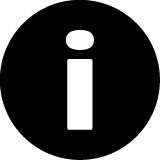 The UEN should be used for all future applications even though the company name changes. If two Applicants with IDs were to merge, one of the 2 IDs would be designated for future use.The Application Number is valid throughout the entire life cycle of a product and is connected to the product, not a specific Applicant. When products are transferred to other applicants, the Application Number does not change.Each new Submission in the eCTD will require a new Submission Number. The Application Number will forever remain the same as it was in the initial Sequence for all future Submissions.It is important to use the same Application Folder for all future Sequences of the Application.Sequences already submitted should not be submitted again.Validate Sequences prior to submitting them to the Authority. HSA may request for a copy of the validation report if issues arise during validation on our side.RequirementRequirement DetailsSource FileWhere possible, PDFs should be generated from an electronic source file – for example MS Word.PDF VersionAll PDF files, in any module, should be version 1.4, 1.5, 1.6 or 1.7 except where a specific requirement for a later version is defined. Any PDF with version earlier than 1.4 will result in an error and full rejection of the entire Sequence.External LinksNo bookmarks or hyperlinks should reference a destination outside the eCTD Application(s) in the Authority repository. Links to websites and email addresses should not be provided. Only links to files found in the same Sequence, same Application or another Application already submitted are permitted.Inactive or Broken LinksNo bookmarks or hyperlinks can be inactive or broken. All links must have a functioning valid destination.BookmarksAll documents with more than 5 pages that have multiple sections, tables, figures, references, etc., should contain bookmarks to aid the navigation through the document for the evaluator. Please refer to 3.3.1 Bookmarks for further information.Inherit ZoomAll bookmarks and hyperlinks should have a magnification setting of “Inherit Zoom”. PDF AnnotationsPDFs cannot contain any annotations other than bookmarks and hyperlinks.SecurityNo File Security should be applied, including password protection or limitations to copy content.PDF Initial ViewDocuments with bookmarks should show the bookmarks pane in their initial view. The Magnification and Page Layout should be set as "default".Fast WebviewAll PDFs should have the option for “Fast Webview” activated.RequirementRequirement DetailsFile FormatSource Files Should be provided in MS Word or RTF unless otherwise specified. The same format used to create the original file is preferred.SecurityNo File Security should be applied, including password protection or read-only settings.A report will be created as part of the validation report providing a summary of all hyperlinks and their destinations. This will aid the screening process and ensure that sufficient hyperlinking has been provided.Note that the M4(R4) Guideline indicates a level of granularity companies can author at but asks that documents be combined into a single document for Submissions at sections 2.3.S, 2.3.P, 2.3.A and 3.2.P.2.If excessive documents are found with no substantive content during the screening process, the sequence may be rejected although it passed initial validation.Do not submit the same document multiple times. Reusing content that has already been submitted and evaluated makes the evaluation process more efficient.HSA does not require previously submitted and approved content to be submitted again for Baseline Submissions (Submission Type Baseline).  The Cover Letter for Baseline Submissions summarises the history of the Application up until the point of the Baseline.It is not enough for the Relinquishing Applicant to give the documentation to the Acquiring Applicant. The actual eCTD as it was submitted to the Authority should be provided so that proper life cycle management of the Application can continue.A Transfer of Application should only be undertaken when no Submissions or regulatory activities are ongoing.The Relinquishing Applicant should submit the Change of Registrant Application in PRISM but is not required to submit the Transfer of Application Submission in eCTD. Applicant
ABCApplicant
XYZActivity/Task0001Applicant ABC submits eCTD Application for product with Application Number e22A2345B0002Applicant ABC submits responses to HSA’s queries and the Application is approved; the product is registered.PRISMApplicant ABC initiates the transfer of the product to Applicant XYZ in PRISM. PRISMApplicant XYZ submits the transfer request in PRISM. PRISM issues a Submission Number (22B2345K) to Applicant XYZ for the transfer activity.0003Applicant XYZ submits Submission Transfer of Application to confirm the transfer using Submission Number 22B2345K.PRISMThe transfer of the product from Applicant ABC to Applicant XYZ is approved by HSA in PRISM.0004Applicant XYZ undertakes business as usual.Applicant
ABCApplicant
XYZActivity/Task0001Applicant ABC submits eCTD Application for product with Application Number e22A2345B.0002Applicant ABC submits responses to HSA’s queries and the Application is approved; the product is registered.0003Applicant ABC submits a new Submission for MAV1-V with the Sequence Type Initial.0004Applicant ABC submits Sequence 0004 to withdraw the MAV1-V using the Sequence Type Withdrawal and Related Sequence 0003. PRISMApplicant ABC initiates the transfer of the product to Applicant XYZ in PRISM. PRISMApplicant XYZ submits the transfer request in PRISM. PRISM issues a Submission Number (22B2345K) to Applicant XYZ for the Transfer activity.0005Applicant XYZ submits Submission Transfer of Application to confirm the transfer using Submission Number 22B2345K.PRISMThe transfer of the product from Applicant ABC to Applicant XYZ is approved by HSA in PRISM.0006Applicant XYZ undertakes business as usual.Applicant
ABCApplicant
XYZActivity/Task0001Applicant ABC submits eCTD Application for products with Application Numbers e22A2345B and e22A2346K. The Application folder e22a2345-6 is used.0002Applicant ABC submits responses to HSA’s queries and the Application is approved; products are registered.PRISMApplicant ABC initiates the transfer of product e22A2345B to Applicant XYZ in PRISM but not e22A2346K.  PRISMApplicant XYZ submits the transfer request in PRISM.  PRISM issues a Submission Number (22B2345K) to Applicant XYZ for the Transfer activity.0003Applicant XYZ submits a New eCTD Application starting with Sequence 0003 (their first sequence) as Submission Type Transfer of Application to confirm the transfer using the Application Number e22A2345B and Submission Number 22B2345K. The Sequence Type should be set to Initial. The Cover Letter should be provided and any company specific documents, e.g., Company Registration Certificates, should also be updated.The Application Folder is e22a2345.PRISMThe transfer of the product e22A2345B from Applicant ABC to Applicant XYZ is approved by HSA in PRISM.0004Applicant XYZ submits Sequence 0004 with Submission Type Baseline and the Submission Number is Other.0005Applicant XYZ undertakes business as usual.0003Applicant ABC undertakes business as usual but only lists Application Number e22A2346K in the Envelope.The Application Folder continues to be e22a2345-6.ElementElementElementElementDescriptionConstraintOccurrenceDefined List*sg-envelopesg-envelopesg-envelopesg-envelopeRoot element for envelope meta-dataapplicationapplicationParent element for Application meta-data indicating TypeMandatorySingleXapplication-uuidApplication IdentifierMandatorySingleapplication-numberApplication Number(s)MandatoryUniqueuenCorpPass UEN (Unique Entity Number)MandatorySingleinnInternational Non-proprietary NamesMandatoryUniqueproduct-typeProduct TypeMandatorySingle Xdmf-numberDMF NumberOptionalUniquepmf-numberPMF NumberOptionalUniqueproprietary-nameProprietary Name(s)MandatoryUniquesin-numberSingapore registration numberOptionalUniquesubmissionsubmissionParent element for Submission meta-data indicating TypeMandatoryUniqueXsubmission-numberSubmission NumberMandatoryUniquesequencesequenceParent element for Sequence meta-data indicating TypeMandatorySingleXsequence-descriptionSequence DescriptionMandatorySinglesequence-dateSequence Date of SubmissionMandatorySinglesequence-numberSequence NumberMandatorySinglerelated-sequence-numberRelated Sequence NumberMandatorySinglecontactcontactParent element for Contact meta-data indicating TypeMandatoryMultipleXcontact-nameContact NameMandatorySinglecontact-emailContact EmailMandatorySinglecontact-phoneContact PhoneOptionalSingleProductStrengthFormApplication NumbersingaPill HGC200mgFilm Coated Tablete22A2341AsingaPill HGC HS100mgFilm Coated Tablete22A2342DsingaPill HGC DS400mgFilm Coated Tablete22A2343GgenPill* HGC200mgFilm Coated Tablete22A2344JgenPill* HGC HS100mgFilm Coated Tablete22A2345LgenPill* HGC DS400mgFilm Coated Tablete22A2346PMultiple Submissions of the same Submission Type may not be combined. Instead, multiple Submission Numbers should be listed within a single Submission.Please note that the Closing Information Sequence Type should only be used to provide information under an Approval Pending or Approved situation and only with Module 1 content. Subsequent to a Closing Information Sequence Type, the only allowable Sequence Type is Closing Information. Sequence NumberRelated Sequence NumberSubmission TypeSequence Type00010001NDAInitial00020001NDASupplementary Information00030001NDAResponse00040004MAV1-V Initial00050005MIV2-DnTInitial00060006MIV1-PIInitial00070004MAV1-VSupplementary Information00080004MAV1-VResponse00090004MAV1-VResponse00100006MIV1-PIResponseSection IDTitleXML-Element1.0Correspondencem1-0-correspondence1.0.1Cover Letterm1-0-1-cover-letter1.0.2Note to Evaluatorm1-0-2-note-evaluator1.0.3Correspondence with HSAm1-0-3-hsa-correspondence1.0.4Response to Input Request m1-0-4-response-hsa1.0.5Meeting Informationm1-0-5-meeting-infoSection IDTitleXML-Element1.2Administrative Informationm1-2-admin-info1.2.1Application Formsm1-2-1-app-form1.2.2Checklistsm1-2-2-checklists1.2.2.1Appendix 2a Checklistm1-2-2-1-2a1.2.2.2Appendix 2b Checklistm1-2-2-2-2b1.2.2.3Appendix 13a/14a Checklistm1-2-2-3-13a-14a1.2.2.4Appendix 13b/14b Checklistm1-2-2-4-13b-14b1.2.2.5Appendix 13c/14c Checklistm1-2-2-5-13c-14c1.2.3Annexesm1-2-3-annexes1.2.3.1Letter of Authorisation from Product Owner m1-2-3-1-loa1.2.3.2Change in Applicantm1-2-3-2-change-applicant1.2.3.2.1Letter of Authorisation from Product Owner to New Registrantm1-2-3-2-1-change-loa1.2.3.2.2Written Confirmation of Hand-over of Dossierm1-2-3-2-2-confirmation-of-hand-over1.2.3.3Declaration for Verification or Verification-CECAm1-2-3-3-decl-verif1.2.3.4Patent Declarationm1-2-3-4-pat-declaration1.2.3.4.1Patent Declaration Formm1-2-3-4-1-pat-decl-form1.2.3.4.2Evidence of Authorisationm1-2-3-4-2-pat-evidence-auth1.2.4Table of summary of changesm1-2-4-summary-of-changes1.2.AAdditional Administrative Informationm1-2-a-additional-admin-infoSection IDTitleXML-Element1.3Product Informationm1-3-product-info1.3.1Outer Carton Labels (OCL)m1-3-1-ocl1.3.1.1Approved - OCLm1-3-1-1-ocl-approved1.3.1.2Clean Proposed - OCLm1-3-1-2-ocl-clean1.3.1.3Annotated - OCLm1-3-1-3-ocl-annotated1.3.2Inner/Blister Labels (IBL)m1-3-2-ibl1.3.2.1Approved - IBLm1-3-2-1-ibl-approved1.3.2.2Clean Proposed - IBLm1-3-2-2-ibl-clean1.3.2.3Annotated - IBLm1-3-2-3-ibl-annotated1.3.3Package Insert (PI)m1-3-3-pi1.3.3.1Approved - PIm1-3-3-1-pi-approved1.3.3.2Clean Proposed - PIm1-3-3-2-pi-clean1.3.3.3Annotated - PIm1-3-3-3-pi-annotated1.3.4Patient Information Leaflet (PIL)m1-3-4-pil1.3.4.1Approved - PILm1-3-4-1-pil-approved1.3.4.2Clean Proposed - PILm1-3-4-2-pil-clean1.3.4.3Annotated - PILm1-3-4-3-pil-annotated1.3.5Approved Foreign Labelling (SPC/PI/PIL)m1-3-5-foreign-label1.3.5.1SPC/PI/PIL - Reference Agencym1-3-5-1-ref-foreign-label1.3.5.2SPC/PI/PIL - Proof of Approval Agencym1-3-5-2-proof-approval-foreign-label1.3.5.3SPC/PI/PIL - Other agencym1-3-5-3-other-foreign-label1.3.6Declarations on foreign text/Braillem1-3-6-decl-foreignSection IDTitleXML-Element1.4Information about the Expertsm1-4-info-experts1.4.1Qualitym1-4-1-quality1.4.2Nonclinicalm1-4-2-nonclinical1.4.3Clinicalm1-4-3-clinicalSection IDTitleXML-Element1.5Master Files and Certificates of Suitabilitym1-5-master-files1.5.1DMF Acknowledgement Emailm1-5-1-dmf-email1.5.2DMF Submission Formm1-5-2-dmf-submission-form1.5.3Letter of Accessm1-5-3-loaccess1.5.3.1DMF Letter of Accessm1-5-3-1-dmf-loaccess1.5.3.2PMF Letter of Accessm1-5-3-2-pmf-loaccess1.5.4EMA Certificate for Plasma Master File (PMF)m1-5-4-ema-pmf1.5.5Certificate of Suitability (CEP)m1-5-5-cepSection IDTitleXML-Element1.6Environmental Risk Assessmentm1-6-env-risk-assessment1.6.1Non-GMOm1-6-1-non-gmo1.6.2GMOm1-6-2-gmoSection IDTitleXML-Element1.7Good Manufacturing Practicem1-7-gmp1.7.1GMP Certificates or Proof of GMP Compliancem1-7-1-gmp-certificates1.7.1.1Drug Substance Manufacturersm1-7-1-1-drug-substance1.7.1.2Finished Pharmaceutical Product (FPP) Manufacturersm1-7-1-2-fpp1.7.1.3Batch Releaserm1-7-1-3-batch-releaser1.7.2Description of Batch Numbering Systemm1-7-2-desc-batch-no-sys1.7.3HSA GMP Conformity Assessment Application m1-7-3-gmp-conform-appl1.7.3.1Application for GMP Evidence Evaluationm1-7-3-1-gmp-deva1.7.3.2Application for Requesting an Overseas GMP Auditm1-7-3-2-gmp-oap1.7.AAdditional GMP Documentsm1-7-a-additional-gmpSection IDTitleXML-Element1.8Information Relating to Pharmacovigilancem1-8-info-relating-to-pv1.8.1Singapore-Specific Annexm1-8-1-ssa1.8.2Reference RMPm1-8-2-ref-rmp1.8.3Educational/RMP Materialsm1-8-3-edu-rmp-materials1.8.3.1Clean Proposed - Educational/RMP Materialsm1-8-3-1-edu-rmp-mat-clean1.8.3.2Annotated - Educational/RMP Materialsm1-8-3-2-edu-rmp-mat-annotated1.8.3.3Finalised Artwork - Educational/RMP Materialsm1-8-3-3-edu-rmp-mat-finalisedSection IDTitleXML-Element1.9Foreign Regulatory Informationm1-9-foreign-reg-info1.9.1Registration Status in Other Countriesm1-9-1-status1.9.2Proof of Approvalm1-9-2-proof-approval1.9.2.1Proof of Approval from Reference Countriesm1-9-2-1-proof-approval-ref1.9.2.2Proof of Approval from Other Countriesm1-9-2-2-proof-approval-other1.9.3Data Set Similarities and Differencesm1-9-3-data-set-similarities1.9.4Foreign Evaluation/Assessment Reportsm1-9-4-foreign-evaluation-reports1.9.5Appendix 18A Dossier Clarification Supplementm1-9-5-18a1.9.6Declaration on Rejection, Withdrawal and Deferralm1-9-6-decl-rej-wd-defSection IDTitleXML-Element1.AAdditional Datam1-a-additional-data1.A.1[DESCRIPTION]m1-a-1-additional-dataNote that the structure and information associated with a Leaf should be created automatically by the eCTD software.Operation – Append should only be used in connection with Study Tagging Files.Note that if node extensions are not used for clinical studies, an error will result in the validation.Note that using node extensions where ICH subheadings already exist or at a level that is not the lowest level will result in an error in the validation.A Warning will be reported if the naming convention of the title is not followed.Note that any unauthorised use of Append will result in a rejection of the Sequence.Section IDBusiness TerminologyLife Cycle OperationValidation Severity1.0Correspondence1.0.1Cover letterNewError1.0.2Note to EvaluatorNewError1.2Administrative Information1.2.2**ChecklistsNewError1.2.4 Table of Summary of ChangesNewError1.3Product Information1.3.1**Outer Carton Labels (OCL)Replace*Warning1.3.2**Inner/Blister Labels (IBL)Replace*Warning1.3.3**Package Insert (PI)Replace*Warning1.3.4**Patient Information Leaflet (PIL)Replace*Warning1.3.5**Approved Foreign Labelling (SPC/PI/PIL)Replace*Warning1.8Information Relating to PharmacovigilanceInformation Relating to PharmacovigilanceInformation Relating to Pharmacovigilance1.8.1Singapore-Specific AnnexReplace*Warning1.8.2Reference RMPReplace*Warning1.8.3**Educational/RMP MaterialsReplace*WarningApplication withdrawal should only be done once the product registration is cancelled in PRISM. In the case of a Drug Master File, withdrawal is only possible once the DMF is no longer being referenced/used.When the Sequence Type is set to Withdrawal, the validation rules ensuring that documents for the Submission Type are included are suspended.FoldersFoldersFoldersFoldersFilesDescriptione22a2345e22a2345e22a2345e22a2345e22a2345Application folder with Application Number e.g., e12a1234, e015-123400010001Sequence folder with four-digit number e.g., 0001m1m1Content folder for Module 1 Documents in Accordance with ICHsgsgSingapore Country Specific Foldersg-regional.xmlSingapore Regional Index File for Module 1m2m2Content folder for Module 2 Documents in Accordance with ICHm3m3Content folder for Module 3 Documents in Accordance with ICHm4m4Content folder for Module 4 Documents in Accordance with ICHm5m5Content folder for Module 5 Documents in Accordance with ICHutilutilUtil Folder in Accordance with ICHdtddtdDTD and Schema Folder in Accordance with ICHsg-regional.xsdSingapore Regional Backbone schema for Module 1xlink.xsdW3C schema for Xlink 1.1 (referenced from sg-regional.xsd)xml.xsdW3C schema for XML namespace (referenced from sg-regional.xsd)ich-ectd-3-2.dtdICH DTD for Modules 2 to 5stylestyleStyle Sheet Folder in Accordance with ICHectd-2-0.xslICH style Sheet for Modules 2 to 5 index.xml index.xml index.xmlIndex file in accordance with ICH index-md5.txt index-md5.txt index-md5.txtMD5 checksum in accordance with ICHRequirementRequirement Details1.2.2 ChecklistsMS Word Only1.3.3 Package Insert (PI)MS Word File in addition to the PDF1.3.4 Patient Information Leaflet (PIL)MS Word File in addition to the PDF1.8.3.1 Clean Proposed – Educational/RMP MaterialsMS Word File in addition to the PDF1.8.3.2 Annotated – Educational/RMP MaterialsMS Word File in addition to the PDFIt is important to note that the evaluation tool used by an Authority should in no way influence the solution selected by an Applicant. Any eCTD created by any eCTD Tool that conforms to Singapore requirements will work with any eCTD evaluation solution that also conforms to the Singapore requirements. Please be wary of solution providers that would argue differently.SectionBest Practice Leaf Title1.0Correspondence1.0.1[SEQUENCE] Cover Letter [DESCRIPTION]1.0.2[SEQUENCE] Note to Evaluator1.0.3Correspondence [DATE] [DESCRIPTION]1.0.4Response [DATE OF CORRESPONDENCE FROM HSA] [DESCRIPTION]1.0.5Meeting Information [DESCRIPTION]1.2Administrative Information1.2.1[SEQUENCE] App Form [PRODUCT] [STRENGTH] [DESCRIPTION]1.2.2Checklists1.2.2.1[SEQUENCE] Appendix 2a Checklist [DESCRIPTION]1.2.2.2[SEQUENCE] Appendix 2b Checklist [DESCRIPTION]1.2.2.3[SEQUENCE] Appendix 13a/14a Checklist [DESCRIPTION]1.2.2.4[SEQUENCE] Appendix 13b/14b Checklist [DESCRIPTION]1.2.2.5[SEQUENCE] Appendix 13c/14c Checklist [DESCRIPTION]1.2.3Annexes1.2.3.1Letter of Authorisation [DESCRIPTION]1.2.3.2Change in Applicant1.2.3.2.1Letter of Authorisation to New Registrant [DESCRIPTION]1.2.3.2.2Written Confirmation of Hand-over of Dossier1.2.3.2Change in Applicant [NEW APPLICANT]1.2.3.3Declaration for [NDA/GDA] Verification orDeclaration for GDA Verification-CECA1.2.3.4Patent Declaration1.2.3.4.1Patent Declaration Form1.2.3.4.2Evidence of Authorisation [DESCRIPTION]1.2.4Table of Summary of Changes1.2.AAdditional Administrative Information [DESCRIPTION]1.3Product Information1.3.1Outer Carton Labels (OCL)1.3.1.1Approved - OCL - [PACK SIZE] [FORMAT] [DATE APPROVED]1.3.1.2Clean Proposed - OCL - [PACK SIZE] [FORMAT] [DATE PROPOSED]1.3.1.3Annotated - OCL - [PACK SIZE] [FORMAT] [DATE PROPOSED]1.3.2Inner/Blister Labels (IBL)1.3.2.1Approved - IBL - [FORMAT] [DATE PROPOSED]1.3.2.2Clean Proposed - IBL - [FORMAT] [DATE PROPOSED]1.3.2.3Annotated - IBL - [FORMAT] [DATE PROPOSED]1.3.3Package Insert (PI)1.3.3.1Approved - PI - [FORMAT] [DATE PROPOSED]1.3.3.2Clean Proposed - PI - [FORMAT] [DATE PROPOSED]1.3.3.3Annotated - PI - [FORMAT] [DATE PROPOSED]1.3.4Patient Information Leaflet (PIL)1.3.4.1Approved - PIL - [FORMAT] [DATE PROPOSED]1.3.4.2Clean Proposed - PIL - [FORMAT] [DATE PROPOSED]1.3.4.3Annotated - PIL - [FORMAT] [DATE PROPOSED]1.3.5Approved Foreign Labelling (SPC/PI/PIL)1.3.5.1[COUNTRY] - Reference Agency Labelling [PI TYPE]1.3.5.2[COUNTRY] - Proof of Approval Agency [PI TYPE]1.3.5.3[COUNTRY] - Other Agency [PI TYPE]1.3.6Declarations on foreign Text/Braille1.4Information about the Experts1.4.1Info about the Experts - Quality1.4.2Info about the Experts - Nonclinical1.4.3Info about the Experts - Clinical1.5Master Files and Certificates of Suitability1.5.1DMF Acknowledgement Email [DMF NUMBER]1.5.2DMF Submission Form [DMF NUMBER]1.5.3Letter of Access1.5.3.1DMF Letter of Access [SUBSTANCE] [DMF NUMBER] [DMF HOLDER/COMPANY]1.5.3.2PMF Letter of Access [PMF NUMBER] [PMF HOLDER/COMPANY]1.5.4EMA PMF [PMF HOLDER]1.5.5CEP [SUBSTANCE] [CERTIFICATE HOLDER]1.6Environmental Risk Assessment1.6.1Non-GMO1.6.2GMO1.7Good Manufacturing Practice1.7.1GMP Certificates or Proof of GMP Compliance1.7.1.1Drug Substance GMP Certificate [SUBSTANCE] [MANUFACTURER]1.7.1.2FPP GMP Certificate [MANUFACTURER] [DOSAGE]1.7.1.3Batch Releaser GMP Certificate [SUBSTANCE] [MANUFACTURER] [DOSAGE]1.7.2Description of the Batch Numbering System1.7.3HSA GMP Conformity Assessment Application 1.7.3.1Application for GMP Evidence Evaluation [DESCRIPTION]1.7.3.2Application for Requesting an Overseas GMP Audit [DESCRIPTION]1.7.AAdditional GMP Document [DESCRIPTION]1.8Information Relating to Pharmacovigilance1.8.1Singapore-Specific Annex [DATE]1.8.2Reference RMP [COUNTRY-VERSION-DATE]1.8.3Educational/RMP Materials1.8.3.1Clean Proposed - Educational/RMP Materials [DESCRIPTION] [DATE PROPOSED]1.8.3.2Annotated - Educational/RMP Materials [DESCRIPTION] [DATE PROPOSED]1.8.3.3Finalised Artwork - Educational/RMP Materials [DESCRIPTION]1.9Foreign Regulatory Information1.9.1Registration Status in Other Countries1.9.2Proof of Approval1.9.2.1Proof of Approval Reference Country [COUNTRY]1.9.2.2Proof of Approval Other Country [COUNTRY]1.9.3Data Set Similarities and Differences1.9.4Foreign Evaluation Reports [COUNTRY] [DATE]1.9.5Appendix 18A Dossier Clarification Supplement1.9.6Declaration on Rejection/Withdrawal/Deferral1.AAdditional Data1.A.1[DESCRIPTION]2Summaries and Overviews2.2Introduction2.3.SDrug Substance [SUBSTANCE] [MANUFACTURER]2.3.PDrug Product [MANUFACTURER] [DOSAGE]2.3.AAppendices2.3.RRegional Information2.4Nonclinical Overview2.5Clinical Overview2.6Nonclinical Written and Tabulated Summaries2.6.1Introduction2.6.2Pharmacology Written Summary2.6.3Pharmacology Tabulated Summary2.6.4Pharmacokinetics Written Summary2.6.5Pharmacokinetics Tabulated Summary2.6.6Toxicology Written Summary2.6.7Toxicology Tabulated Summary2.7Clinical Summary2.7.1Summary of Biopharmaceutic Studies and Associated Analytical Methods2.7.2Summary of Clinical Pharmacology Studies2.7.3Summary of Clinical Efficacy2.7.4Summary of Clinical Safety2.7.5Literature References2.7.6Synopses of Individual Studies3Quality3.2Body of Data3.2.SDrug Substance3.2.S.1General Information3.2.S.1.1Nomenclature3.2.S.1.2Structure3.2.S.1.3General Properties3.2.S.2Manufacturer3.2.S.2.1Manufacturer3.2.S.2.2Description of Manufacturing Process and Process Controls3.2.S.2.3Control of Materials3.2.S.2.4Controls of Critical Steps and Intermediates3.2.S.2.5Process Validation and/or Evaluation3.2.S.2.6Manufacturing Process Development3.2.S.3Characterisation3.2.S.3.1Elucidation of Structure and Other Characteristics3.2.S.3.2Impurities3.2.S.4Control of Drug Substance3.2.S.4.0Control Strategy Summary3.2.S.4.1Specification3.2.S.4.2.1Analytical Procedure [DESCRIPTION]3.2.S.4.3.1Validation of Analytical Procedure/Method/Assay [DESCRIPTION]3.2.S.4.4Batch Analyses3.2.S.4.5Justification of Specification3.2.S.5Reference Standards or Materials [DESCRIPTION]3.2.S.6Container Closure System3.2.S.7Stability3.2.S.7.1Stability Summary and Conclusions3.2.S.7.2Post-approval Stability Protocol and Stability Commitment3.2.S.7.3Stability Data3.2.PDrug Product3.2.P.1Description and Composition of the Drug Product3.2.P.2Pharmaceutical Development3.2.P.3Manufacture3.2.P.3.1.1Manufacturer [MANUFACTURER]3.2.P.3.2Batch Formula3.2.P.3.3Description of Manufacturing Process and Process Controls3.2.P.3.4Controls of Critical Steps and Intermediates3.2.P.3.5Process Validation and/or Evaluation3.2.P.4Control of Excipients3.2.P.4.1Compendial Excipients3.2.P.4.1Specifications3.2.P.4.2Analytical Procedures3.2.P.4.3Validation of Analytical Procedures3.2.P.4.4Justification of Specifications3.2.P.4.5Excipients of Human or Animal Origin3.2.P.4.6Novel Excipients3.2.P.5Control of Drug Product3.2.P.5.0Control Strategy Summary3.2.P.5.1Specification3.2.P.5.2.1Analytical Procedure [DESCRIPTION]3.2.P.5.2.1Method [DESCRIPTION]3.2.P.5.2.1Assay [DESCRIPTION]3.2.P.5.3.1Validation of Analytical Procedure/Method/Assay [DESCRIPTION]3.2.P.5.4Batch Analyses3.2.P.5.5Characterisation of Impurities3.2.P.5.6Justification of Specifications3.2.P.6Reference Standards or Materials [DESCRIPTION]3.2.P.7Container Closure System3.2.P.8Stability3.2.P.8.1Stability Summary and Conclusion3.2.P.8.2Post-approval Stability Protocol and Stability Commitment3.2.P.8.3Stability Data3.2.AAppendices3.2.A.1Facilities and Equipment [MANUFACTURER] [SUBSTANCE if applicable]3.2.A.2Adventitious Agents Safety Evaluation [MANUFACTURER] [SUBSTANCE if applicable]Excipient3.2.A.3 Excipient [EXCIPIENT]3.2.RRegional Information3.2.R.1Checklist for Human Blood Product [DESCRIPTION]3.2.R.2TSE Checklist [DESCRIPTION]3.2.R.3Product Interchangeability [DESCRIPTION]3.2.R.4Blank Production Batch Record [DESCRIPTION]3.2.R.AAdditional Regional Information3.3[AUTHORS(S), DATE] e.g., Smith, 20184Nonclinical Study Reports4.2Study Reports4.2.1Pharmacology4.2.1.1[STUDY ID] [DESCRIPTION]4.2.1.2[STUDY ID] [DESCRIPTION]4.2.1.3[STUDY ID] [DESCRIPTION]4.2.1.4[STUDY ID] [DESCRIPTION]4.2.2Pharmacokinetics4.2.2.1[STUDY ID] [DESCRIPTION]4.2.2.2[STUDY ID] [DESCRIPTION]4.2.2.3[STUDY ID] [DESCRIPTION]4.2.2.4[STUDY ID] [DESCRIPTION]4.2.2.5[STUDY ID] [DESCRIPTION]4.2.2.6[STUDY ID] [DESCRIPTION]4.2.2.7[STUDY ID] [DESCRIPTION]4.2.3Toxicology4.2.3.1[STUDY ID] [SPECIES] [ROUTE OF ADMIN] [DESCRIPTION]4.2.3.2[STUDY ID] [SPECIES] [ROUTE OF ADMIN] [DURATION] [DESCRIPTION]4.2.3.3Genotoxicity4.2.3.3.1[STUDY ID] [DESCRIPTION]4.2.3.3.2[STUDY ID] [DESCRIPTION]4.2.3.4Carcinogenicity4.2.3.4.1[STUDY ID] [SPECIES] [DESCRIPTION]4.2.3.4.2[STUDY ID] [DESCRIPTION]4.2.3.4.3[STUDY ID] [DESCRIPTION]4.2.3.5Reproductive and Developmental Toxicity4.2.3.5.1[STUDY ID] [DESCRIPTION]4.2.3.5.2[STUDY ID] [DESCRIPTION]4.2.3.5.3[STUDY ID] [DESCRIPTION]4.2.3.5.4[STUDY ID] [DESCRIPTION]4.2.3.6[STUDY ID] [DESCRIPTION]4.2.3.7Other Toxicity Studies4.2.3.7.1[STUDY ID] [DESCRIPTION]4.2.3.7.2[STUDY ID] [DESCRIPTION]4.2.3.7.3[STUDY ID] [DESCRIPTION]4.2.3.7.4[STUDY ID] [DESCRIPTION]4.2.3.7.5[STUDY ID] [DESCRIPTION]4.2.3.7.6[STUDY ID] [DESCRIPTION]4.2.3.7.7[STUDY ID] [DESCRIPTION]4.3[AUTHORS(S), DATE] e.g., Smith, 20185Clinical Study Reports5.2Tabular Listing of all Clinical Studies5.3Clinical Study Reports5.3.1Reports of Biopharmaceutic Studies5.3.1.1[STUDY ID] [E3 SECTION] [DESCRIPTION]5.3.1.2[STUDY ID] [E3 SECTION] [DESCRIPTION]5.3.1.3[STUDY ID] [E3 SECTION] [DESCRIPTION]5.3.1.4[STUDY ID] [E3 SECTION] [DESCRIPTION]5.3.2Reports of Studies Pertinent to Pharmacokinetics using Human Biomaterials5.3.2.1[STUDY ID] [E3 SECTION] [DESCRIPTION]5.3.2.2[STUDY ID] [E3 SECTION] [DESCRIPTION]5.3.2.3[STUDY ID] [E3 SECTION] [DESCRIPTION]5.3.3Reports of Human Pharmacokinetic (PK) Studies5.3.3.1[STUDY ID] [E3 SECTION] [DESCRIPTION]5.3.3.2[STUDY ID] [E3 SECTION] [DESCRIPTION]5.3.3.3[STUDY ID] [E3 SECTION] [DESCRIPTION]5.3.3.4[STUDY ID] [E3 SECTION] [DESCRIPTION]5.3.3.5[STUDY ID] [E3 SECTION] [DESCRIPTION]5.3.4Reports of Human Pharmacodynamic (PD) Studies5.3.4.1[STUDY ID] [E3 SECTION] [DESCRIPTION]5.3.4.2[STUDY ID] [E3 SECTION] [DESCRIPTION]5.3.5Reports of Efficacy and Safety Studies5.3.5.1[STUDY ID] [TYPE OF CONTROL] [E3 SECTION] [DESCRIPTION]5.3.5.2[STUDY ID] [E3 SECTION] [DESCRIPTION]5.3.5.3[STUDY ID] [E3 SECTION] [DESCRIPTION]5.3.5.4[STUDY ID] [E3 SECTION] [DESCRIPTION]5.3.6[PBRER] [DESCRIPTION] [DATE/DATA LOCK PERIOD]; or[PSUR] [DESCRIPTION] [DATE/DATA LOCK PERIOD]; or[RMP Report] [DESCRIPTION] [DATE/DATA LOCK PERIOD]5.3.7[STUDY ID] [DESCRIPTION]5.4[AUTHORS(S), DATE] e.g., Smith, 2018Content not AllowedContent not AllowedA comprehensive file is not allowed at this levelA comprehensive file is not allowed at this levelA comprehensive file is not allowed at this levelA comprehensive file is not allowed at this levelONE FileONE FileOne comprehensive file should be provided for these sectionsOne comprehensive file should be provided for these sectionsOne comprehensive file should be provided for these sectionsOne comprehensive file should be provided for these sectionsMULTIPLE FilesMULTIPLE FilesOne or more files can be provided if appropriateOne or more files can be provided if appropriateOne or more files can be provided if appropriateOne or more files can be provided if appropriateModule 1
SG1.01.0.11.0.21.0.31.0.41.0.51.21.2.11.2.21.2.2.11.2.2.21.2.2.31.2.2.41.2.2.51.2.31.2.3.11.2.3.21.2.3.2.11.2.3.2.21.2.3.31.2.3.41.2.3.4.11.2.3.4.21.2.41.2.A1.31.3.11.3.1.11.3.1.21.3.1.31.3.21.3.2.11.3.2.21.3.2.31.3.31.3.3.11.3.3.21.3.3.31.3.41.3.4.11.3.4.21.3.4.31.3.51.3.5.11.3.5.21.3.5.31.3.61.41.4.11.4.21.4.31.51.5.11.5.21.5.31.5.3.11.5.3.21.5.41.5.51.61.6.11.6.21.71.7.11.7.1.11.7.1.21.7.1.31.7.21.7.31.7.3.11.7.3.21.7.A1.81.8.11.8.21.8.31.8.3.11.8.3.21.8.3.31.91.9.11.9.21.9.2.11.9.2.21.9.31.9.41.9.51.9.61.A1.A.1Module 33.23.2.R3.2.R.1Module 33.23.2.R3.2.R.2Module 33.23.2.R3.2.R.3Module 33.23.2.R3.2.R.4Module 33.23.2.R3.2.R.AVersionDescription of ChangeAuthorEffective Date0.9Initial version for industry reviewSingapore eCTD Project Team2023-05-021.0Initial versionSingapore eCTD Project Team2023-MM-DD